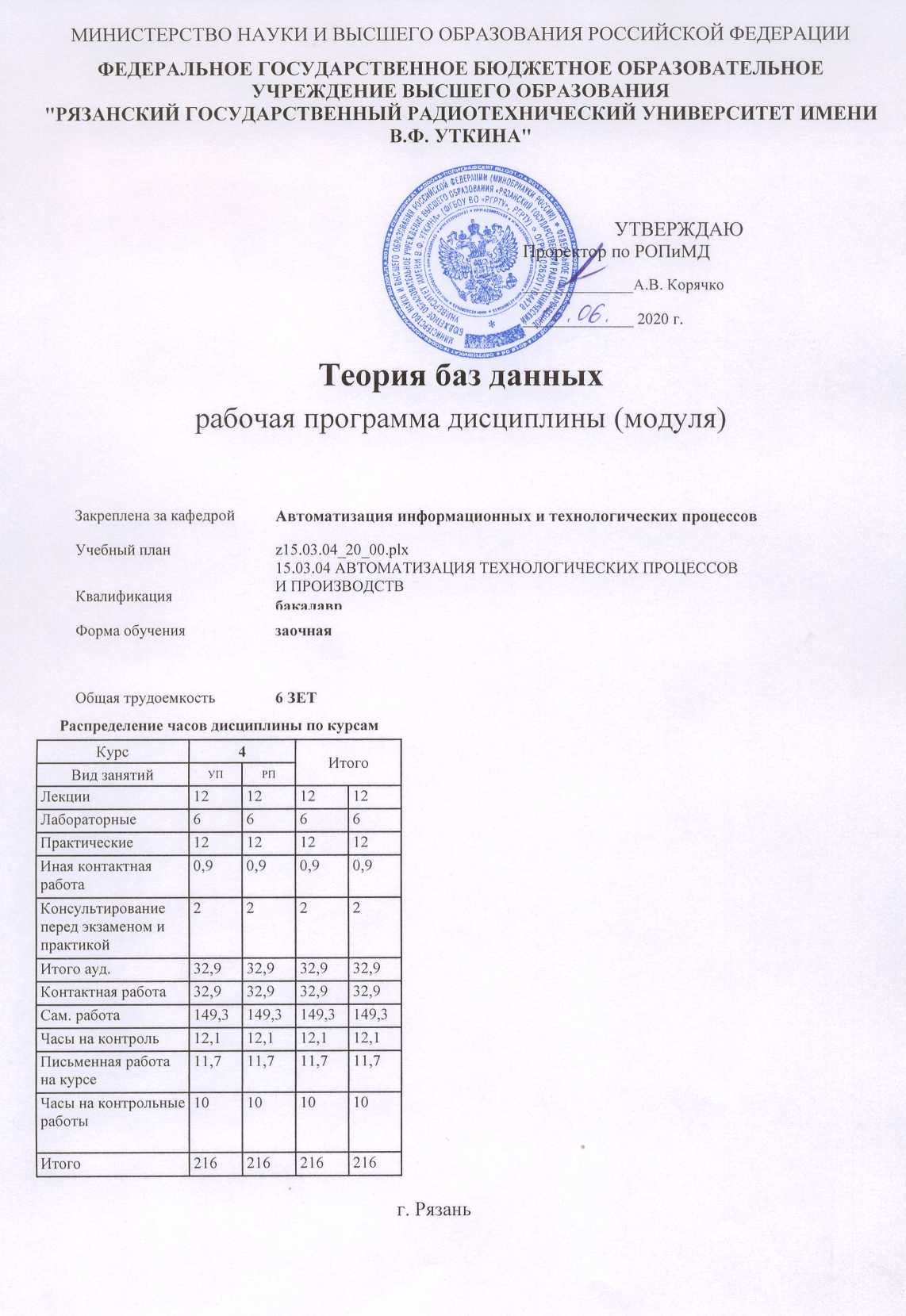 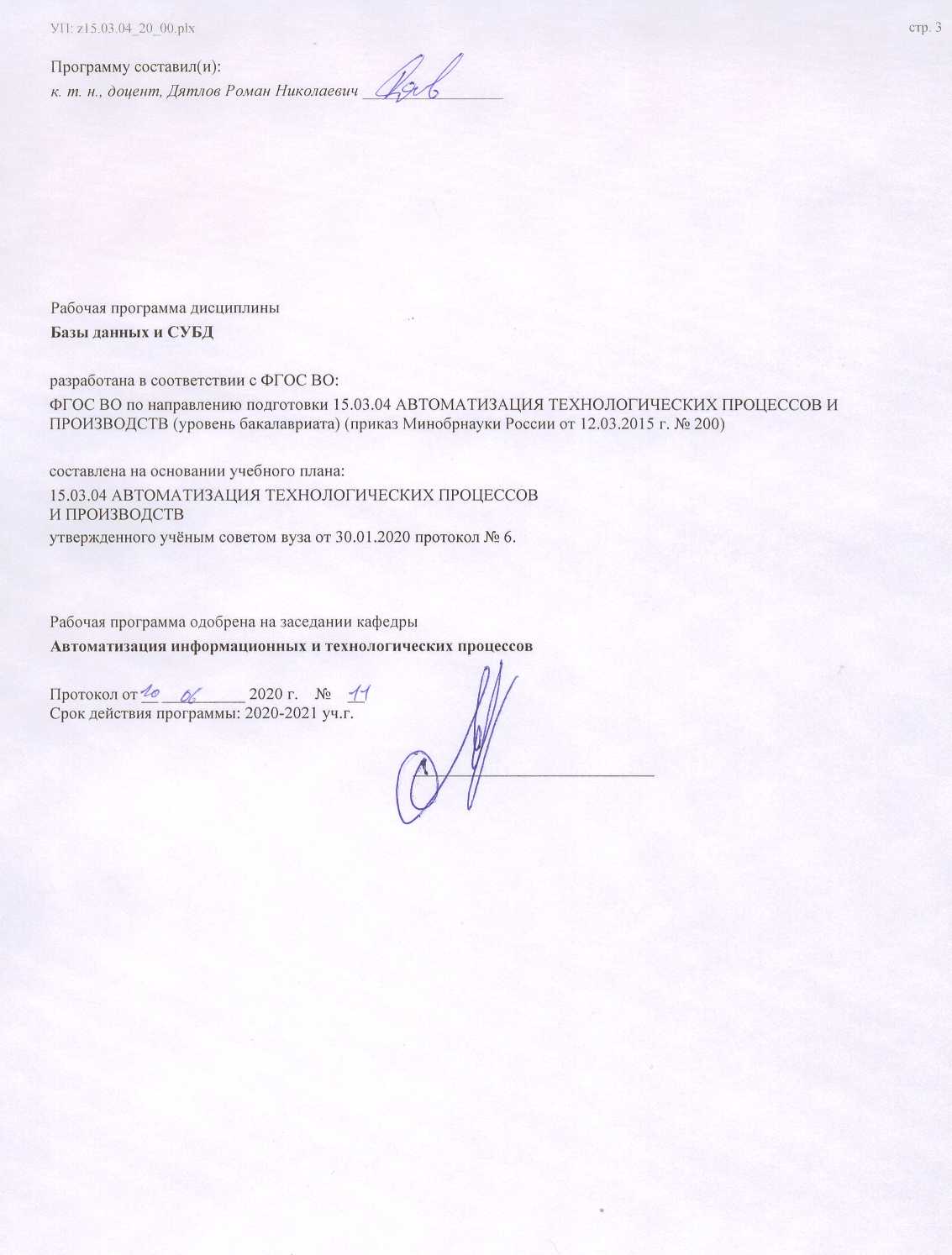 УП: z15.03.04_20_00.plxУП: z15.03.04_20_00.plxстр. 4Визирование РПД для исполнения в очередном учебном годуВизирование РПД для исполнения в очередном учебном годуВизирование РПД для исполнения в очередном учебном годуВизирование РПД для исполнения в очередном учебном годуРабочая программа пересмотрена, обсуждена и одобрена дляисполнения в 2021-2022 учебном году на заседании кафедрыРабочая программа пересмотрена, обсуждена и одобрена дляисполнения в 2021-2022 учебном году на заседании кафедрыРабочая программа пересмотрена, обсуждена и одобрена дляисполнения в 2021-2022 учебном году на заседании кафедрыРабочая программа пересмотрена, обсуждена и одобрена дляисполнения в 2021-2022 учебном году на заседании кафедрыАвтоматизация информационных и технологических процессовАвтоматизация информационных и технологических процессовАвтоматизация информационных и технологических процессовАвтоматизация информационных и технологических процессовПротокол от  __ __________ 2021 г.  №  __Зав. кафедрой _______________________________________Протокол от  __ __________ 2021 г.  №  __Зав. кафедрой _______________________________________Протокол от  __ __________ 2021 г.  №  __Зав. кафедрой _______________________________________Визирование РПД для исполнения в очередном учебном годуВизирование РПД для исполнения в очередном учебном годуВизирование РПД для исполнения в очередном учебном годуВизирование РПД для исполнения в очередном учебном годуРабочая программа пересмотрена, обсуждена и одобрена дляисполнения в 2022-2023 учебном году на заседании кафедрыРабочая программа пересмотрена, обсуждена и одобрена дляисполнения в 2022-2023 учебном году на заседании кафедрыРабочая программа пересмотрена, обсуждена и одобрена дляисполнения в 2022-2023 учебном году на заседании кафедрыРабочая программа пересмотрена, обсуждена и одобрена дляисполнения в 2022-2023 учебном году на заседании кафедрыАвтоматизация информационных и технологических процессовАвтоматизация информационных и технологических процессовАвтоматизация информационных и технологических процессовАвтоматизация информационных и технологических процессовПротокол от  __ __________ 2022 г.  №  __Зав. кафедрой _______________________________________Протокол от  __ __________ 2022 г.  №  __Зав. кафедрой _______________________________________Протокол от  __ __________ 2022 г.  №  __Зав. кафедрой _______________________________________Визирование РПД для исполнения в очередном учебном годуВизирование РПД для исполнения в очередном учебном годуВизирование РПД для исполнения в очередном учебном годуВизирование РПД для исполнения в очередном учебном годуРабочая программа пересмотрена, обсуждена и одобрена дляисполнения в 2023-2024 учебном году на заседании кафедрыРабочая программа пересмотрена, обсуждена и одобрена дляисполнения в 2023-2024 учебном году на заседании кафедрыРабочая программа пересмотрена, обсуждена и одобрена дляисполнения в 2023-2024 учебном году на заседании кафедрыРабочая программа пересмотрена, обсуждена и одобрена дляисполнения в 2023-2024 учебном году на заседании кафедрыАвтоматизация информационных и технологических процессовАвтоматизация информационных и технологических процессовАвтоматизация информационных и технологических процессовАвтоматизация информационных и технологических процессовПротокол от  __ __________ 2023 г.  №  __Зав. кафедрой _______________________________________Протокол от  __ __________ 2023 г.  №  __Зав. кафедрой _______________________________________Протокол от  __ __________ 2023 г.  №  __Зав. кафедрой _______________________________________Визирование РПД для исполнения в очередном учебном годуВизирование РПД для исполнения в очередном учебном годуВизирование РПД для исполнения в очередном учебном годуВизирование РПД для исполнения в очередном учебном годуРабочая программа пересмотрена, обсуждена и одобрена дляисполнения в 2024-2025 учебном году на заседании кафедрыРабочая программа пересмотрена, обсуждена и одобрена дляисполнения в 2024-2025 учебном году на заседании кафедрыРабочая программа пересмотрена, обсуждена и одобрена дляисполнения в 2024-2025 учебном году на заседании кафедрыРабочая программа пересмотрена, обсуждена и одобрена дляисполнения в 2024-2025 учебном году на заседании кафедрыАвтоматизация информационных и технологических процессовАвтоматизация информационных и технологических процессовАвтоматизация информационных и технологических процессовАвтоматизация информационных и технологических процессовПротокол от  __ __________ 2024 г.  №  __Зав. кафедрой __________________________________________Протокол от  __ __________ 2024 г.  №  __Зав. кафедрой __________________________________________Протокол от  __ __________ 2024 г.  №  __Зав. кафедрой __________________________________________УП: z15.03.04_20_00.plxУП: z15.03.04_20_00.plxУП: z15.03.04_20_00.plxУП: z15.03.04_20_00.plxстр. 51. ЦЕЛИ ОСВОЕНИЯ ДИСЦИПЛИНЫ (МОДУЛЯ)1. ЦЕЛИ ОСВОЕНИЯ ДИСЦИПЛИНЫ (МОДУЛЯ)1. ЦЕЛИ ОСВОЕНИЯ ДИСЦИПЛИНЫ (МОДУЛЯ)1. ЦЕЛИ ОСВОЕНИЯ ДИСЦИПЛИНЫ (МОДУЛЯ)1. ЦЕЛИ ОСВОЕНИЯ ДИСЦИПЛИНЫ (МОДУЛЯ)1. ЦЕЛИ ОСВОЕНИЯ ДИСЦИПЛИНЫ (МОДУЛЯ)1. ЦЕЛИ ОСВОЕНИЯ ДИСЦИПЛИНЫ (МОДУЛЯ)1. ЦЕЛИ ОСВОЕНИЯ ДИСЦИПЛИНЫ (МОДУЛЯ)1. ЦЕЛИ ОСВОЕНИЯ ДИСЦИПЛИНЫ (МОДУЛЯ)1. ЦЕЛИ ОСВОЕНИЯ ДИСЦИПЛИНЫ (МОДУЛЯ)1. ЦЕЛИ ОСВОЕНИЯ ДИСЦИПЛИНЫ (МОДУЛЯ)1.1Целью изучения дисциплины «Базы данных и СУБД» является приобретение навыков проектирования и создания баз данных (БД) с использованием современных систем управления базами данных (СУБД). Дисциплина «Базы данных и СУБД» обеспечивает подготовку специалистов, работающих в проектных конструкторско- технологических подразделениях, связанных с проектированием и внедрением в производство новых информационных технологий.Целью изучения дисциплины «Базы данных и СУБД» является приобретение навыков проектирования и создания баз данных (БД) с использованием современных систем управления базами данных (СУБД). Дисциплина «Базы данных и СУБД» обеспечивает подготовку специалистов, работающих в проектных конструкторско- технологических подразделениях, связанных с проектированием и внедрением в производство новых информационных технологий.Целью изучения дисциплины «Базы данных и СУБД» является приобретение навыков проектирования и создания баз данных (БД) с использованием современных систем управления базами данных (СУБД). Дисциплина «Базы данных и СУБД» обеспечивает подготовку специалистов, работающих в проектных конструкторско- технологических подразделениях, связанных с проектированием и внедрением в производство новых информационных технологий.Целью изучения дисциплины «Базы данных и СУБД» является приобретение навыков проектирования и создания баз данных (БД) с использованием современных систем управления базами данных (СУБД). Дисциплина «Базы данных и СУБД» обеспечивает подготовку специалистов, работающих в проектных конструкторско- технологических подразделениях, связанных с проектированием и внедрением в производство новых информационных технологий.Целью изучения дисциплины «Базы данных и СУБД» является приобретение навыков проектирования и создания баз данных (БД) с использованием современных систем управления базами данных (СУБД). Дисциплина «Базы данных и СУБД» обеспечивает подготовку специалистов, работающих в проектных конструкторско- технологических подразделениях, связанных с проектированием и внедрением в производство новых информационных технологий.Целью изучения дисциплины «Базы данных и СУБД» является приобретение навыков проектирования и создания баз данных (БД) с использованием современных систем управления базами данных (СУБД). Дисциплина «Базы данных и СУБД» обеспечивает подготовку специалистов, работающих в проектных конструкторско- технологических подразделениях, связанных с проектированием и внедрением в производство новых информационных технологий.Целью изучения дисциплины «Базы данных и СУБД» является приобретение навыков проектирования и создания баз данных (БД) с использованием современных систем управления базами данных (СУБД). Дисциплина «Базы данных и СУБД» обеспечивает подготовку специалистов, работающих в проектных конструкторско- технологических подразделениях, связанных с проектированием и внедрением в производство новых информационных технологий.Целью изучения дисциплины «Базы данных и СУБД» является приобретение навыков проектирования и создания баз данных (БД) с использованием современных систем управления базами данных (СУБД). Дисциплина «Базы данных и СУБД» обеспечивает подготовку специалистов, работающих в проектных конструкторско- технологических подразделениях, связанных с проектированием и внедрением в производство новых информационных технологий.Целью изучения дисциплины «Базы данных и СУБД» является приобретение навыков проектирования и создания баз данных (БД) с использованием современных систем управления базами данных (СУБД). Дисциплина «Базы данных и СУБД» обеспечивает подготовку специалистов, работающих в проектных конструкторско- технологических подразделениях, связанных с проектированием и внедрением в производство новых информационных технологий.Целью изучения дисциплины «Базы данных и СУБД» является приобретение навыков проектирования и создания баз данных (БД) с использованием современных систем управления базами данных (СУБД). Дисциплина «Базы данных и СУБД» обеспечивает подготовку специалистов, работающих в проектных конструкторско- технологических подразделениях, связанных с проектированием и внедрением в производство новых информационных технологий.1.22. МЕСТО ДИСЦИПЛИНЫ (МОДУЛЯ) В СТРУКТУРЕ ОБРАЗОВАТЕЛЬНОЙ ПРОГРАММЫ2. МЕСТО ДИСЦИПЛИНЫ (МОДУЛЯ) В СТРУКТУРЕ ОБРАЗОВАТЕЛЬНОЙ ПРОГРАММЫ2. МЕСТО ДИСЦИПЛИНЫ (МОДУЛЯ) В СТРУКТУРЕ ОБРАЗОВАТЕЛЬНОЙ ПРОГРАММЫ2. МЕСТО ДИСЦИПЛИНЫ (МОДУЛЯ) В СТРУКТУРЕ ОБРАЗОВАТЕЛЬНОЙ ПРОГРАММЫ2. МЕСТО ДИСЦИПЛИНЫ (МОДУЛЯ) В СТРУКТУРЕ ОБРАЗОВАТЕЛЬНОЙ ПРОГРАММЫ2. МЕСТО ДИСЦИПЛИНЫ (МОДУЛЯ) В СТРУКТУРЕ ОБРАЗОВАТЕЛЬНОЙ ПРОГРАММЫ2. МЕСТО ДИСЦИПЛИНЫ (МОДУЛЯ) В СТРУКТУРЕ ОБРАЗОВАТЕЛЬНОЙ ПРОГРАММЫ2. МЕСТО ДИСЦИПЛИНЫ (МОДУЛЯ) В СТРУКТУРЕ ОБРАЗОВАТЕЛЬНОЙ ПРОГРАММЫ2. МЕСТО ДИСЦИПЛИНЫ (МОДУЛЯ) В СТРУКТУРЕ ОБРАЗОВАТЕЛЬНОЙ ПРОГРАММЫ2. МЕСТО ДИСЦИПЛИНЫ (МОДУЛЯ) В СТРУКТУРЕ ОБРАЗОВАТЕЛЬНОЙ ПРОГРАММЫ2. МЕСТО ДИСЦИПЛИНЫ (МОДУЛЯ) В СТРУКТУРЕ ОБРАЗОВАТЕЛЬНОЙ ПРОГРАММЫЦикл (раздел) ОП:Цикл (раздел) ОП:Цикл (раздел) ОП:Б1.В.ДВ.06Б1.В.ДВ.06Б1.В.ДВ.06Б1.В.ДВ.06Б1.В.ДВ.06Б1.В.ДВ.06Б1.В.ДВ.06Б1.В.ДВ.062.1Требования к предварительной подготовке обучающегося:Требования к предварительной подготовке обучающегося:Требования к предварительной подготовке обучающегося:Требования к предварительной подготовке обучающегося:Требования к предварительной подготовке обучающегося:Требования к предварительной подготовке обучающегося:Требования к предварительной подготовке обучающегося:Требования к предварительной подготовке обучающегося:Требования к предварительной подготовке обучающегося:Требования к предварительной подготовке обучающегося:2.1.1Мехатроника и робототехникаМехатроника и робототехникаМехатроника и робототехникаМехатроника и робототехникаМехатроника и робототехникаМехатроника и робототехникаМехатроника и робототехникаМехатроника и робототехникаМехатроника и робототехникаМехатроника и робототехника2.1.22.1.3Программирование и алгоритмизацияПрограммирование и алгоритмизацияПрограммирование и алгоритмизацияПрограммирование и алгоритмизацияПрограммирование и алгоритмизацияПрограммирование и алгоритмизацияПрограммирование и алгоритмизацияПрограммирование и алгоритмизацияПрограммирование и алгоритмизацияПрограммирование и алгоритмизация2.2Дисциплины (модули) и практики, для которых освоение данной дисциплины (модуля) необходимо как предшествующее:Дисциплины (модули) и практики, для которых освоение данной дисциплины (модуля) необходимо как предшествующее:Дисциплины (модули) и практики, для которых освоение данной дисциплины (модуля) необходимо как предшествующее:Дисциплины (модули) и практики, для которых освоение данной дисциплины (модуля) необходимо как предшествующее:Дисциплины (модули) и практики, для которых освоение данной дисциплины (модуля) необходимо как предшествующее:Дисциплины (модули) и практики, для которых освоение данной дисциплины (модуля) необходимо как предшествующее:Дисциплины (модули) и практики, для которых освоение данной дисциплины (модуля) необходимо как предшествующее:Дисциплины (модули) и практики, для которых освоение данной дисциплины (модуля) необходимо как предшествующее:Дисциплины (модули) и практики, для которых освоение данной дисциплины (модуля) необходимо как предшествующее:Дисциплины (модули) и практики, для которых освоение данной дисциплины (модуля) необходимо как предшествующее:2.2.1Подготовка к процедуре защиты и процедура защиты выпускной квалификационной работыПодготовка к процедуре защиты и процедура защиты выпускной квалификационной работыПодготовка к процедуре защиты и процедура защиты выпускной квалификационной работыПодготовка к процедуре защиты и процедура защиты выпускной квалификационной работыПодготовка к процедуре защиты и процедура защиты выпускной квалификационной работыПодготовка к процедуре защиты и процедура защиты выпускной квалификационной работыПодготовка к процедуре защиты и процедура защиты выпускной квалификационной работыПодготовка к процедуре защиты и процедура защиты выпускной квалификационной работыПодготовка к процедуре защиты и процедура защиты выпускной квалификационной работыПодготовка к процедуре защиты и процедура защиты выпускной квалификационной работы2.2.2Преддипломная практикаПреддипломная практикаПреддипломная практикаПреддипломная практикаПреддипломная практикаПреддипломная практикаПреддипломная практикаПреддипломная практикаПреддипломная практикаПреддипломная практика3. КОМПЕТЕНЦИИ ОБУЧАЮЩЕГОСЯ, ФОРМИРУЕМЫЕ В РЕЗУЛЬТАТЕ ОСВОЕНИЯ ДИСЦИПЛИНЫ (МОДУЛЯ)3. КОМПЕТЕНЦИИ ОБУЧАЮЩЕГОСЯ, ФОРМИРУЕМЫЕ В РЕЗУЛЬТАТЕ ОСВОЕНИЯ ДИСЦИПЛИНЫ (МОДУЛЯ)3. КОМПЕТЕНЦИИ ОБУЧАЮЩЕГОСЯ, ФОРМИРУЕМЫЕ В РЕЗУЛЬТАТЕ ОСВОЕНИЯ ДИСЦИПЛИНЫ (МОДУЛЯ)3. КОМПЕТЕНЦИИ ОБУЧАЮЩЕГОСЯ, ФОРМИРУЕМЫЕ В РЕЗУЛЬТАТЕ ОСВОЕНИЯ ДИСЦИПЛИНЫ (МОДУЛЯ)3. КОМПЕТЕНЦИИ ОБУЧАЮЩЕГОСЯ, ФОРМИРУЕМЫЕ В РЕЗУЛЬТАТЕ ОСВОЕНИЯ ДИСЦИПЛИНЫ (МОДУЛЯ)3. КОМПЕТЕНЦИИ ОБУЧАЮЩЕГОСЯ, ФОРМИРУЕМЫЕ В РЕЗУЛЬТАТЕ ОСВОЕНИЯ ДИСЦИПЛИНЫ (МОДУЛЯ)3. КОМПЕТЕНЦИИ ОБУЧАЮЩЕГОСЯ, ФОРМИРУЕМЫЕ В РЕЗУЛЬТАТЕ ОСВОЕНИЯ ДИСЦИПЛИНЫ (МОДУЛЯ)3. КОМПЕТЕНЦИИ ОБУЧАЮЩЕГОСЯ, ФОРМИРУЕМЫЕ В РЕЗУЛЬТАТЕ ОСВОЕНИЯ ДИСЦИПЛИНЫ (МОДУЛЯ)3. КОМПЕТЕНЦИИ ОБУЧАЮЩЕГОСЯ, ФОРМИРУЕМЫЕ В РЕЗУЛЬТАТЕ ОСВОЕНИЯ ДИСЦИПЛИНЫ (МОДУЛЯ)3. КОМПЕТЕНЦИИ ОБУЧАЮЩЕГОСЯ, ФОРМИРУЕМЫЕ В РЕЗУЛЬТАТЕ ОСВОЕНИЯ ДИСЦИПЛИНЫ (МОДУЛЯ)3. КОМПЕТЕНЦИИ ОБУЧАЮЩЕГОСЯ, ФОРМИРУЕМЫЕ В РЕЗУЛЬТАТЕ ОСВОЕНИЯ ДИСЦИПЛИНЫ (МОДУЛЯ)ПК-30: способностью участвовать в работах по практическому техническому оснащению рабочих мест, размещению основного и вспомогательного оборудования, средств автоматизации, управления, контроля, диагностики и испытаний, а также по их внедрению на производствеПК-30: способностью участвовать в работах по практическому техническому оснащению рабочих мест, размещению основного и вспомогательного оборудования, средств автоматизации, управления, контроля, диагностики и испытаний, а также по их внедрению на производствеПК-30: способностью участвовать в работах по практическому техническому оснащению рабочих мест, размещению основного и вспомогательного оборудования, средств автоматизации, управления, контроля, диагностики и испытаний, а также по их внедрению на производствеПК-30: способностью участвовать в работах по практическому техническому оснащению рабочих мест, размещению основного и вспомогательного оборудования, средств автоматизации, управления, контроля, диагностики и испытаний, а также по их внедрению на производствеПК-30: способностью участвовать в работах по практическому техническому оснащению рабочих мест, размещению основного и вспомогательного оборудования, средств автоматизации, управления, контроля, диагностики и испытаний, а также по их внедрению на производствеПК-30: способностью участвовать в работах по практическому техническому оснащению рабочих мест, размещению основного и вспомогательного оборудования, средств автоматизации, управления, контроля, диагностики и испытаний, а также по их внедрению на производствеПК-30: способностью участвовать в работах по практическому техническому оснащению рабочих мест, размещению основного и вспомогательного оборудования, средств автоматизации, управления, контроля, диагностики и испытаний, а также по их внедрению на производствеПК-30: способностью участвовать в работах по практическому техническому оснащению рабочих мест, размещению основного и вспомогательного оборудования, средств автоматизации, управления, контроля, диагностики и испытаний, а также по их внедрению на производствеПК-30: способностью участвовать в работах по практическому техническому оснащению рабочих мест, размещению основного и вспомогательного оборудования, средств автоматизации, управления, контроля, диагностики и испытаний, а также по их внедрению на производствеПК-30: способностью участвовать в работах по практическому техническому оснащению рабочих мест, размещению основного и вспомогательного оборудования, средств автоматизации, управления, контроля, диагностики и испытаний, а также по их внедрению на производствеПК-30: способностью участвовать в работах по практическому техническому оснащению рабочих мест, размещению основного и вспомогательного оборудования, средств автоматизации, управления, контроля, диагностики и испытаний, а также по их внедрению на производстве...........Знать  Средства автоматизации баз данных. Знать  Средства автоматизации баз данных. Знать  Средства автоматизации баз данных. Знать  Средства автоматизации баз данных. Знать  Средства автоматизации баз данных. Знать  Средства автоматизации баз данных. Знать  Средства автоматизации баз данных. Знать  Средства автоматизации баз данных. Знать  Средства автоматизации баз данных. Знать  Средства автоматизации баз данных. Знать  Средства автоматизации баз данных. Уметь  Управлять и контролировать СУБД. Уметь  Управлять и контролировать СУБД. Уметь  Управлять и контролировать СУБД. Уметь  Управлять и контролировать СУБД. Уметь  Управлять и контролировать СУБД. Уметь  Управлять и контролировать СУБД. Уметь  Управлять и контролировать СУБД. Уметь  Управлять и контролировать СУБД. Уметь  Управлять и контролировать СУБД. Уметь  Управлять и контролировать СУБД. Уметь  Управлять и контролировать СУБД. Владеть  Способностью участвовать в работах по практическому техническому оснащению рабочих мест. Владеть  Способностью участвовать в работах по практическому техническому оснащению рабочих мест. Владеть  Способностью участвовать в работах по практическому техническому оснащению рабочих мест. Владеть  Способностью участвовать в работах по практическому техническому оснащению рабочих мест. Владеть  Способностью участвовать в работах по практическому техническому оснащению рабочих мест. Владеть  Способностью участвовать в работах по практическому техническому оснащению рабочих мест. Владеть  Способностью участвовать в работах по практическому техническому оснащению рабочих мест. Владеть  Способностью участвовать в работах по практическому техническому оснащению рабочих мест. Владеть  Способностью участвовать в работах по практическому техническому оснащению рабочих мест. Владеть  Способностью участвовать в работах по практическому техническому оснащению рабочих мест. Владеть  Способностью участвовать в работах по практическому техническому оснащению рабочих мест. В результате освоения дисциплины (модуля) обучающийся долженВ результате освоения дисциплины (модуля) обучающийся долженВ результате освоения дисциплины (модуля) обучающийся долженВ результате освоения дисциплины (модуля) обучающийся долженВ результате освоения дисциплины (модуля) обучающийся долженВ результате освоения дисциплины (модуля) обучающийся долженВ результате освоения дисциплины (модуля) обучающийся долженВ результате освоения дисциплины (модуля) обучающийся долженВ результате освоения дисциплины (модуля) обучающийся долженВ результате освоения дисциплины (модуля) обучающийся долженВ результате освоения дисциплины (модуля) обучающийся должен3.1Знать:Знать:Знать:Знать:Знать:Знать:Знать:Знать:Знать:Знать:3.1.1Общие требования, предъявляемые к БД, используемым в автоматизированных информационных системах в различных отраслях промышленности.Общие требования, предъявляемые к БД, используемым в автоматизированных информационных системах в различных отраслях промышленности.Общие требования, предъявляемые к БД, используемым в автоматизированных информационных системах в различных отраслях промышленности.Общие требования, предъявляемые к БД, используемым в автоматизированных информационных системах в различных отраслях промышленности.Общие требования, предъявляемые к БД, используемым в автоматизированных информационных системах в различных отраслях промышленности.Общие требования, предъявляемые к БД, используемым в автоматизированных информационных системах в различных отраслях промышленности.Общие требования, предъявляемые к БД, используемым в автоматизированных информационных системах в различных отраслях промышленности.Общие требования, предъявляемые к БД, используемым в автоматизированных информационных системах в различных отраслях промышленности.Общие требования, предъявляемые к БД, используемым в автоматизированных информационных системах в различных отраслях промышленности.Общие требования, предъявляемые к БД, используемым в автоматизированных информационных системах в различных отраслях промышленности.3.2Уметь:Уметь:Уметь:Уметь:Уметь:Уметь:Уметь:Уметь:Уметь:Уметь:3.2.1Участвовать в работах по практическому техническому оснащению рабочих мест.Участвовать в работах по практическому техническому оснащению рабочих мест.Участвовать в работах по практическому техническому оснащению рабочих мест.Участвовать в работах по практическому техническому оснащению рабочих мест.Участвовать в работах по практическому техническому оснащению рабочих мест.Участвовать в работах по практическому техническому оснащению рабочих мест.Участвовать в работах по практическому техническому оснащению рабочих мест.Участвовать в работах по практическому техническому оснащению рабочих мест.Участвовать в работах по практическому техническому оснащению рабочих мест.Участвовать в работах по практическому техническому оснащению рабочих мест.3.3Владеть:Владеть:Владеть:Владеть:Владеть:Владеть:Владеть:Владеть:Владеть:Владеть:3.3.1Методами размещения основного и вспомогательного оборудования, средств автоматизации, управления, контроля, диагностики и испытаний, а также способами внедрения на производстве.Методами размещения основного и вспомогательного оборудования, средств автоматизации, управления, контроля, диагностики и испытаний, а также способами внедрения на производстве.Методами размещения основного и вспомогательного оборудования, средств автоматизации, управления, контроля, диагностики и испытаний, а также способами внедрения на производстве.Методами размещения основного и вспомогательного оборудования, средств автоматизации, управления, контроля, диагностики и испытаний, а также способами внедрения на производстве.Методами размещения основного и вспомогательного оборудования, средств автоматизации, управления, контроля, диагностики и испытаний, а также способами внедрения на производстве.Методами размещения основного и вспомогательного оборудования, средств автоматизации, управления, контроля, диагностики и испытаний, а также способами внедрения на производстве.Методами размещения основного и вспомогательного оборудования, средств автоматизации, управления, контроля, диагностики и испытаний, а также способами внедрения на производстве.Методами размещения основного и вспомогательного оборудования, средств автоматизации, управления, контроля, диагностики и испытаний, а также способами внедрения на производстве.Методами размещения основного и вспомогательного оборудования, средств автоматизации, управления, контроля, диагностики и испытаний, а также способами внедрения на производстве.Методами размещения основного и вспомогательного оборудования, средств автоматизации, управления, контроля, диагностики и испытаний, а также способами внедрения на производстве.4. СТРУКТУРА И СОДЕРЖАНИЕ ДИСЦИПЛИНЫ (МОДУЛЯ)4. СТРУКТУРА И СОДЕРЖАНИЕ ДИСЦИПЛИНЫ (МОДУЛЯ)4. СТРУКТУРА И СОДЕРЖАНИЕ ДИСЦИПЛИНЫ (МОДУЛЯ)4. СТРУКТУРА И СОДЕРЖАНИЕ ДИСЦИПЛИНЫ (МОДУЛЯ)4. СТРУКТУРА И СОДЕРЖАНИЕ ДИСЦИПЛИНЫ (МОДУЛЯ)4. СТРУКТУРА И СОДЕРЖАНИЕ ДИСЦИПЛИНЫ (МОДУЛЯ)4. СТРУКТУРА И СОДЕРЖАНИЕ ДИСЦИПЛИНЫ (МОДУЛЯ)4. СТРУКТУРА И СОДЕРЖАНИЕ ДИСЦИПЛИНЫ (МОДУЛЯ)4. СТРУКТУРА И СОДЕРЖАНИЕ ДИСЦИПЛИНЫ (МОДУЛЯ)4. СТРУКТУРА И СОДЕРЖАНИЕ ДИСЦИПЛИНЫ (МОДУЛЯ)4. СТРУКТУРА И СОДЕРЖАНИЕ ДИСЦИПЛИНЫ (МОДУЛЯ)Код занятияКод занятияНаименование разделов и тем /вид занятия/Наименование разделов и тем /вид занятия/Наименование разделов и тем /вид занятия/Семестр / КурсЧасовКомпетен-цииЛитератураФорма контроляФорма контроляРаздел 1. Базы данных и системы управления базами данныхРаздел 1. Базы данных и системы управления базами данныхРаздел 1. Базы данных и системы управления базами данных1.11.1Основные понятия /Тема/Основные понятия /Тема/Основные понятия /Тема/401.21.2Управление данными во внешней памяти /Лек/Управление данными во внешней памяти /Лек/Управление данными во внешней памяти /Лек/40,75ПК-30Л1.2Л2.4Э1 Э2 Э3 Э41.31.3Интегрированный язык SQL /Пр/Интегрированный язык SQL /Пр/Интегрированный язык SQL /Пр/40,75ПК-30Л1.1Л3.4Э1 Э2 Э3 Э41.41.4Историческое развитие баз данных /Ср/Историческое развитие баз данных /Ср/Историческое развитие баз данных /Ср/49ПК-30Л1.6Л2.3Э1 Э2 Э3 Э41.51.5Понятие транзакции /Тема/Понятие транзакции /Тема/Понятие транзакции /Тема/401.61.6Транзакционные механизмы в базах данных /Лек/Транзакционные механизмы в базах данных /Лек/Транзакционные механизмы в базах данных /Лек/40,75ПК-30Л1.2Л2.4Э1 Э2 Э3 Э41.71.7Разработка транзанкций /Пр/Разработка транзанкций /Пр/Разработка транзанкций /Пр/40,75ПК-30Л1.1Л3.4Э1 Э2 Э3 Э4УП: z15.03.04_20_00.plxУП: z15.03.04_20_00.plxстр. 61.8Особенности выполнения транзакций /Ср/Особенности выполнения транзакций /Ср/49ПК-30Л1.6Л2.3Э1 Э2 Э3 Э41.9Восстановление информации после сбоев /Тема/Восстановление информации после сбоев /Тема/401.10Методы защиты баз данных /Лек/Методы защиты баз данных /Лек/40,75ПК-30Л1.2Л2.4Э1 Э2 Э3 Э41.11Программные средства восстановления данных /Пр/Программные средства восстановления данных /Пр/40,75ПК-30Л1.1Л3.4Э1 Э2 Э3 Э41.12Виды повреждений цифровых данных /Ср/Виды повреждений цифровых данных /Ср/49ПК-30Л1.6Л2.3Э1 Э2 Э3 Э41.13Модели данных /Тема/Модели данных /Тема/401.14Структура и классификация моделей данных /Лек/Структура и классификация моделей данных /Лек/40,75ПК-30Л1.2Л2.4Э1 Э2 Э3 Э41.15Примеры моделей данных /Пр/Примеры моделей данных /Пр/40,75ПК-30Л1.1Л3.4Э1 Э2 Э3 Э41.16Применение моделей данных в технических системах /Ср/Применение моделей данных в технических системах /Ср/49ПК-30Л1.6Л2.3Э1 Э2 Э3 Э41.17Основные понятия реляционной модели данных /Тема/Основные понятия реляционной модели данных /Тема/401.18Понятие первичного и внешнего ключа /Лек/Понятие первичного и внешнего ключа /Лек/40,75ПК-30Л1.2Л2.4Э1 Э2 Э3 Э41.19Реляционные отношения (связи) между таблицами базы данных /Пр/Реляционные отношения (связи) между таблицами базы данных /Пр/40,75ПК-30Л1.1Л3.4Э1 Э2 Э3 Э41.20Перспективы развития реляционных баз данных /Ср/Перспективы развития реляционных баз данных /Ср/49ПК-30Л1.6Л2.3Э1 Э2 Э3 Э41.21Организация типов данных /Тема/Организация типов данных /Тема/401.22Ссылочная целостность и каскадные воздействия /Лек/Ссылочная целостность и каскадные воздействия /Лек/40,75ПК-30Л1.2Л2.4Э1 Э2 Э3 Э41.23Индексы и методы доступа /Пр/Индексы и методы доступа /Пр/40,75ПК-30Л1.1Л3.4Э1 Э2 Э3 Э41.24Типы данных в БД и СУБД /Ср/Типы данных в БД и СУБД /Ср/49ПК-30Л1.6Л2.3Э1 Э2 Э3 Э41.25Нормализация таблиц при проектировании базы данных /Тема/Нормализация таблиц при проектировании базы данных /Тема/401.26Формы нормализации /Лек/Формы нормализации /Лек/40,75ПК-30Л1.2Л2.4Э1 Э2 Э3 Э41.27Примеры данных для нормализации /Пр/Примеры данных для нормализации /Пр/40,75ПК-30Л1.1Л3.4Э1 Э2 Э3 Э41.28Рациональность формалиции данных /Ср/Рациональность формалиции данных /Ср/49ПК-30Л1.6Л2.3Э1 Э2 Э3 Э41.29Типы таблиц БД /Тема/Типы таблиц БД /Тема/401.30Типы таблиц БД по виду их изменения и по виду накапливания итоговой информации  /Лек/Типы таблиц БД по виду их изменения и по виду накапливания итоговой информации  /Лек/40,75ПК-30Л1.2Л2.4Э1 Э2 Э3 Э41.31Архитектура баз данных /Пр/Архитектура баз данных /Пр/40,75ПК-30Л1.1Л3.4Э1 Э2 Э3 Э41.32Навигационный и SQL-ориентированный подходы к операциям над данными /Ср/Навигационный и SQL-ориентированный подходы к операциям над данными /Ср/49ПК-30Л1.6Л2.3Э1 Э2 Э3 Э41.33Иная контактная работа /ИКР/Иная контактная работа /ИКР/40,45ПК-301.34Консультирование перед экзаменом /Кнс/Консультирование перед экзаменом /Кнс/42ПК-301.35Экзамен /Экзамен/Экзамен /Экзамен/410ПК-30Л1.2Л3.4Э1 Э2 Э3 Э4Раздел 2. Система управления базами данных Microsoft AccessРаздел 2. Система управления базами данных Microsoft Access2.1Создание таблиц в СУБД Microsoft Access /Тема/Создание таблиц в СУБД Microsoft Access /Тема/402.2Типы данных в СУБД Microsoft Access /Лек/Типы данных в СУБД Microsoft Access /Лек/40,75ПК-30Л1.3Л2.2Э1 Э2 Э3 Э42.3Основные свойства полей таблиц СУБД Microsoft Access /Пр/Основные свойства полей таблиц СУБД Microsoft Access /Пр/40,75ПК-30Л1.5Л2.1Л3.1Э1 Э2 Э3 Э4УП: z15.03.04_20_00.plxУП: z15.03.04_20_00.plxстр. 72.4Знакомство с СУБД Microsoft Access /Лаб/Знакомство с СУБД Microsoft Access /Лаб/41ПК-30Л1.4Л3.2Э1 Э2 Э3 Э42.5Применение СУБД Microsoft Access в промышленности /Ср/Применение СУБД Microsoft Access в промышленности /Ср/49ПК-30Л1.3Э1 Э2 Э3 Э42.6Организация данных в Microsoft Access /Тема/Организация данных в Microsoft Access /Тема/402.7Ключевые поля и индексы в БД Microsoft Access /Лек/Ключевые поля и индексы в БД Microsoft Access /Лек/40,75ПК-30Л1.3Л2.2Э1 Э2 Э3 Э42.8Создание маски ввода в базе данных Microsoft Access /Пр/Создание маски ввода в базе данных Microsoft Access /Пр/40,75ПК-30Л1.5Л2.1Л3.1Э1 Э2 Э3 Э42.9Мастер подстановок в Microsoft Access /Лаб/Мастер подстановок в Microsoft Access /Лаб/41ПК-30Л1.4Л3.2Э1 Э2 Э3 Э42.10Примеры масок ввод для различных типов данных /Ср/Примеры масок ввод для различных типов данных /Ср/49ПК-30Л1.3Э1 Э2 Э3 Э42.11Типы связей между таблицами в БД Microsoft Access /Тема/Типы связей между таблицами в БД Microsoft Access /Тема/402.12Создание схемы данных в базе данных Microsoft Access /Лек/Создание схемы данных в базе данных Microsoft Access /Лек/40,75ПК-30Л1.3Л2.2Э1 Э2 Э3 Э42.13Применение сортировки и фильтра в БД Microsoft Access /Пр/Применение сортировки и фильтра в БД Microsoft Access /Пр/40,75ПК-30Л1.5Л2.1Л3.1Э1 Э2 Э3 Э42.14Задание условий для текстовых полей в запросах Microsoft Access /Лаб/Задание условий для текстовых полей в запросах Microsoft Access /Лаб/41ПК-30Л1.4Л3.2Э1 Э2 Э3 Э42.15Создание запроса с условием в базе данных Microsoft Access /Ср/Создание запроса с условием в базе данных Microsoft Access /Ср/48ПК-30Л1.3Э1 Э2 Э3 Э42.16Составление запросов в MS Access /Тема/Составление запросов в MS Access /Тема/402.17Вычисляемые запросы и запросы с параметром  /Лек/Вычисляемые запросы и запросы с параметром  /Лек/40,75ПК-30Л1.3Л2.2Э1 Э2 Э3 Э42.18Создание запросов с помощью мастера запросов в MS Access /Пр/Создание запросов с помощью мастера запросов в MS Access /Пр/40,75ПК-30Л1.5Л2.1Л3.1Э1 Э2 Э3 Э42.19Поиск повторяющихся записей в запросах MS Access /Лаб/Поиск повторяющихся записей в запросах MS Access /Лаб/41ПК-30Л1.4Л3.2Э1 Э2 Э3 Э42.20Создание запроса на создание таблицы в базе MS Access /Ср/Создание запроса на создание таблицы в базе MS Access /Ср/48ПК-30Л1.3Э1 Э2 Э3 Э42.21Запросы на изменение данных в MS Access /Тема/Запросы на изменение данных в MS Access /Тема/402.22Запросы на обновление, добавление и удаление данных  в Microsoft Access /Лек/Запросы на обновление, добавление и удаление данных  в Microsoft Access /Лек/40,75ПК-30Л1.3Л2.2Э1 Э2 Э3 Э42.23Создание перекрёстного запроса в базе данных Microsoft Access /Пр/Создание перекрёстного запроса в базе данных Microsoft Access /Пр/40,75ПК-30Л1.5Л2.1Л3.1Э1 Э2 Э3 Э42.24Создание однотабличных форм в базе данных Microsoft Access /Лаб/Создание однотабличных форм в базе данных Microsoft Access /Лаб/40,5ПК-30Л1.4Л3.2Э1 Э2 Э3 Э42.25Создание формы с помощью конструктора в базе данных Microsoft Access /Ср/Создание формы с помощью конструктора в базе данных Microsoft Access /Ср/48ПК-30Л1.3Э1 Э2 Э3 Э42.26Элементы создания интерфейса в БД Microsoft Access /Тема/Элементы создания интерфейса в БД Microsoft Access /Тема/402.27Виды форм и элементов управления данными /Лек/Виды форм и элементов управления данными /Лек/40,75ПК-30Л1.3Л2.2Э1 Э2 Э3 Э42.28Создание подчинённых форм в БД Access /Пр/Создание подчинённых форм в БД Access /Пр/40,75ПК-30Л1.5Л2.1Л3.1Э1 Э2 Э3 Э42.29Создание вычисляемых полей в форме MS Access /Лаб/Создание вычисляемых полей в форме MS Access /Лаб/40,5ПК-30Л1.4Л3.2Э1 Э2 Э3 Э42.30Создание командной кнопки для формы MS Access /Ср/Создание командной кнопки для формы MS Access /Ср/48ПК-30Л1.3Э1 Э2 Э3 Э42.31Формы отчётов в СУБД Microsoft Access /Тема/Формы отчётов в СУБД Microsoft Access /Тема/402.32Методы построения отчётов и их назначение /Лек/Методы построения отчётов и их назначение /Лек/40,75ПК-30Л1.3Л2.2Э1 Э2 Э3 Э4УП: z15.03.04_20_00.plxУП: z15.03.04_20_00.plxУП: z15.03.04_20_00.plxУП: z15.03.04_20_00.plxстр. 82.332.33Создание отчёта в Access с помощью мастера /Пр/Создание отчёта в Access с помощью мастера /Пр/Создание отчёта в Access с помощью мастера /Пр/40,75ПК-30Л1.5Л2.1Л3.1Э1 Э2 Э3 Э42.342.34Конструктор отчётов в базе данных Microsoft Access /Лаб/Конструктор отчётов в базе данных Microsoft Access /Лаб/Конструктор отчётов в базе данных Microsoft Access /Лаб/40,5ПК-30Л1.4Л3.2Э1 Э2 Э3 Э42.352.35Круговая диаграмма в базе данных Microsoft Access /Ср/Круговая диаграмма в базе данных Microsoft Access /Ср/Круговая диаграмма в базе данных Microsoft Access /Ср/48ПК-30Л1.3Э1 Э2 Э3 Э42.362.36Встроенные функции и макросы MS Access /Тема/Встроенные функции и макросы MS Access /Тема/Встроенные функции и макросы MS Access /Тема/402.372.37Макросы MS Access /Лек/Макросы MS Access /Лек/Макросы MS Access /Лек/40,75ПК-30Л1.3Л2.2Э1 Э2 Э3 Э42.382.38Функции DateAdd, DatePart, DateDiff /Пр/Функции DateAdd, DatePart, DateDiff /Пр/Функции DateAdd, DatePart, DateDiff /Пр/40,75ПК-30Л1.5Л2.1Л3.1Э1 Э2 Э3 Э42.392.39Автозапуск формы при открытии базы данных /Лаб/Автозапуск формы при открытии базы данных /Лаб/Автозапуск формы при открытии базы данных /Лаб/40,5ПК-30Л1.4Л3.2Э1 Э2 Э3 Э42.402.40Создание фильтра при помощи полей со списком /Ср/Создание фильтра при помощи полей со списком /Ср/Создание фильтра при помощи полей со списком /Ср/48,3ПК-30Л1.3Э1 Э2 Э3 Э42.412.41Иная контактная работа /ИКР/Иная контактная работа /ИКР/Иная контактная работа /ИКР/40,452.422.42Письменная работа на курсе /КПКР/Письменная работа на курсе /КПКР/Письменная работа на курсе /КПКР/411,7ПК-302.432.43Часы на контрольные работы /Контр. раб./Часы на контрольные работы /Контр. раб./Часы на контрольные работы /Контр. раб./4102.442.44Курсовая работа /КР/Курсовая работа /КР/Курсовая работа /КР/411ПК-30Л1.3Л2.1Л3.3Э1 Э2 Э3 Э42.452.45Зачёт /Зачёт/Зачёт /Зачёт/Зачёт /Зачёт/42,1ПК-30Л1.3Л2.1Э1 Э2 Э3 Э45. ОЦЕНОЧНЫЕ МАТЕРИАЛЫ ПО ДИСЦИПЛИНЕ (МОДУЛЮ)5. ОЦЕНОЧНЫЕ МАТЕРИАЛЫ ПО ДИСЦИПЛИНЕ (МОДУЛЮ)5. ОЦЕНОЧНЫЕ МАТЕРИАЛЫ ПО ДИСЦИПЛИНЕ (МОДУЛЮ)5. ОЦЕНОЧНЫЕ МАТЕРИАЛЫ ПО ДИСЦИПЛИНЕ (МОДУЛЮ)5. ОЦЕНОЧНЫЕ МАТЕРИАЛЫ ПО ДИСЦИПЛИНЕ (МОДУЛЮ)5. ОЦЕНОЧНЫЕ МАТЕРИАЛЫ ПО ДИСЦИПЛИНЕ (МОДУЛЮ)5. ОЦЕНОЧНЫЕ МАТЕРИАЛЫ ПО ДИСЦИПЛИНЕ (МОДУЛЮ)5. ОЦЕНОЧНЫЕ МАТЕРИАЛЫ ПО ДИСЦИПЛИНЕ (МОДУЛЮ)5. ОЦЕНОЧНЫЕ МАТЕРИАЛЫ ПО ДИСЦИПЛИНЕ (МОДУЛЮ)5. ОЦЕНОЧНЫЕ МАТЕРИАЛЫ ПО ДИСЦИПЛИНЕ (МОДУЛЮ)5. ОЦЕНОЧНЫЕ МАТЕРИАЛЫ ПО ДИСЦИПЛИНЕ (МОДУЛЮ)5. ОЦЕНОЧНЫЕ МАТЕРИАЛЫ ПО ДИСЦИПЛИНЕ (МОДУЛЮ)Оценочные материалы приведены в приложении к рабочей программе дисциплины (см. документ «Оценочные материалы по дисциплине "Базы данных и СУБД"»).Оценочные материалы приведены в приложении к рабочей программе дисциплины (см. документ «Оценочные материалы по дисциплине "Базы данных и СУБД"»).Оценочные материалы приведены в приложении к рабочей программе дисциплины (см. документ «Оценочные материалы по дисциплине "Базы данных и СУБД"»).Оценочные материалы приведены в приложении к рабочей программе дисциплины (см. документ «Оценочные материалы по дисциплине "Базы данных и СУБД"»).Оценочные материалы приведены в приложении к рабочей программе дисциплины (см. документ «Оценочные материалы по дисциплине "Базы данных и СУБД"»).Оценочные материалы приведены в приложении к рабочей программе дисциплины (см. документ «Оценочные материалы по дисциплине "Базы данных и СУБД"»).Оценочные материалы приведены в приложении к рабочей программе дисциплины (см. документ «Оценочные материалы по дисциплине "Базы данных и СУБД"»).Оценочные материалы приведены в приложении к рабочей программе дисциплины (см. документ «Оценочные материалы по дисциплине "Базы данных и СУБД"»).Оценочные материалы приведены в приложении к рабочей программе дисциплины (см. документ «Оценочные материалы по дисциплине "Базы данных и СУБД"»).Оценочные материалы приведены в приложении к рабочей программе дисциплины (см. документ «Оценочные материалы по дисциплине "Базы данных и СУБД"»).Оценочные материалы приведены в приложении к рабочей программе дисциплины (см. документ «Оценочные материалы по дисциплине "Базы данных и СУБД"»).Оценочные материалы приведены в приложении к рабочей программе дисциплины (см. документ «Оценочные материалы по дисциплине "Базы данных и СУБД"»).6. УЧЕБНО-МЕТОДИЧЕСКОЕ И ИНФОРМАЦИОННОЕ ОБЕСПЕЧЕНИЕ ДИСЦИПЛИНЫ (МОДУЛЯ)6. УЧЕБНО-МЕТОДИЧЕСКОЕ И ИНФОРМАЦИОННОЕ ОБЕСПЕЧЕНИЕ ДИСЦИПЛИНЫ (МОДУЛЯ)6. УЧЕБНО-МЕТОДИЧЕСКОЕ И ИНФОРМАЦИОННОЕ ОБЕСПЕЧЕНИЕ ДИСЦИПЛИНЫ (МОДУЛЯ)6. УЧЕБНО-МЕТОДИЧЕСКОЕ И ИНФОРМАЦИОННОЕ ОБЕСПЕЧЕНИЕ ДИСЦИПЛИНЫ (МОДУЛЯ)6. УЧЕБНО-МЕТОДИЧЕСКОЕ И ИНФОРМАЦИОННОЕ ОБЕСПЕЧЕНИЕ ДИСЦИПЛИНЫ (МОДУЛЯ)6. УЧЕБНО-МЕТОДИЧЕСКОЕ И ИНФОРМАЦИОННОЕ ОБЕСПЕЧЕНИЕ ДИСЦИПЛИНЫ (МОДУЛЯ)6. УЧЕБНО-МЕТОДИЧЕСКОЕ И ИНФОРМАЦИОННОЕ ОБЕСПЕЧЕНИЕ ДИСЦИПЛИНЫ (МОДУЛЯ)6. УЧЕБНО-МЕТОДИЧЕСКОЕ И ИНФОРМАЦИОННОЕ ОБЕСПЕЧЕНИЕ ДИСЦИПЛИНЫ (МОДУЛЯ)6. УЧЕБНО-МЕТОДИЧЕСКОЕ И ИНФОРМАЦИОННОЕ ОБЕСПЕЧЕНИЕ ДИСЦИПЛИНЫ (МОДУЛЯ)6. УЧЕБНО-МЕТОДИЧЕСКОЕ И ИНФОРМАЦИОННОЕ ОБЕСПЕЧЕНИЕ ДИСЦИПЛИНЫ (МОДУЛЯ)6. УЧЕБНО-МЕТОДИЧЕСКОЕ И ИНФОРМАЦИОННОЕ ОБЕСПЕЧЕНИЕ ДИСЦИПЛИНЫ (МОДУЛЯ)6. УЧЕБНО-МЕТОДИЧЕСКОЕ И ИНФОРМАЦИОННОЕ ОБЕСПЕЧЕНИЕ ДИСЦИПЛИНЫ (МОДУЛЯ)6.1. Рекомендуемая литература6.1. Рекомендуемая литература6.1. Рекомендуемая литература6.1. Рекомендуемая литература6.1. Рекомендуемая литература6.1. Рекомендуемая литература6.1. Рекомендуемая литература6.1. Рекомендуемая литература6.1. Рекомендуемая литература6.1. Рекомендуемая литература6.1. Рекомендуемая литература6.1. Рекомендуемая литература6.1.1. Основная литература6.1.1. Основная литература6.1.1. Основная литература6.1.1. Основная литература6.1.1. Основная литература6.1.1. Основная литература6.1.1. Основная литература6.1.1. Основная литература6.1.1. Основная литература6.1.1. Основная литература6.1.1. Основная литература6.1.1. Основная литература№Авторы, составителиАвторы, составителиЗаглавиеЗаглавиеЗаглавиеЗаглавиеЗаглавиеИздательство, годИздательство, годКоличество/название ЭБСКоличество/название ЭБСЛ1.1Богданова А. Л., Дмитриев Г. П., Медников А. В., Тетенева Л. А., Медников А. В.Богданова А. Л., Дмитриев Г. П., Медников А. В., Тетенева Л. А., Медников А. В.Базы данных. Теория и практика применения : учебное пособиеБазы данных. Теория и практика применения : учебное пособиеБазы данных. Теория и практика применения : учебное пособиеБазы данных. Теория и практика применения : учебное пособиеБазы данных. Теория и практика применения : учебное пособиеХимки: Российская международная академия туризма, 2010, 125 с.Химки: Российская международная академия туризма, 2010, 125 с.2227-8397, http://www.ipr bookshop.ru/1 4277.html2227-8397, http://www.ipr bookshop.ru/1 4277.htmlЛ1.2Королева О. Н., Мажукин А. В., Королева Т. В., Мажукин В. И.Королева О. Н., Мажукин А. В., Королева Т. В., Мажукин В. И.Базы данных : курс лекцийБазы данных : курс лекцийБазы данных : курс лекцийБазы данных : курс лекцийБазы данных : курс лекцийМосква: Московский гуманитарный университет, 2012, 66 с.Москва: Московский гуманитарный университет, 2012, 66 с.978-5-98079- 838-3, http://www.ipr bookshop.ru/1 4515.html978-5-98079- 838-3, http://www.ipr bookshop.ru/1 4515.htmlЛ1.3Селина Е. Г.Селина Е. Г.Создание реляционных баз данных средствами СУБД Microsoft Access : учебно-методическое пособиеСоздание реляционных баз данных средствами СУБД Microsoft Access : учебно-методическое пособиеСоздание реляционных баз данных средствами СУБД Microsoft Access : учебно-методическое пособиеСоздание реляционных баз данных средствами СУБД Microsoft Access : учебно-методическое пособиеСоздание реляционных баз данных средствами СУБД Microsoft Access : учебно-методическое пособиеСанкт- Петербург: Университет ИТМО, 2016, 46 с.Санкт- Петербург: Университет ИТМО, 2016, 46 с.2227-8397, http://www.ipr bookshop.ru/6 8137.html2227-8397, http://www.ipr bookshop.ru/6 8137.htmlУП: z15.03.04_20_00.plxУП: z15.03.04_20_00.plxУП: z15.03.04_20_00.plxстр. 9№Авторы, составителиЗаглавиеЗаглавиеИздательство, годКоличество/название ЭБСКоличество/название ЭБСЛ1.4Игнатьев С. А.Построение базы данных в Microsoft Access 2010 : учебное пособиеПостроение базы данных в Microsoft Access 2010 : учебное пособиеСаратов: Саратовский государственн ый технический университет имени Ю.А. Гагарина, ЭБС АСВ, 2012, 129 с.978-5-7433- 2602-0, http://www.ipr bookshop.ru/7 6500.html978-5-7433- 2602-0, http://www.ipr bookshop.ru/7 6500.htmlЛ1.5Сосновиков Г. К., Воробейчиков Л. А.Средства разработки реляционных баз данных в СУБД Access 2010 : учебное пособиеСредства разработки реляционных баз данных в СУБД Access 2010 : учебное пособиеМосква: Московский технический университет связи и информатики, 2017, 129 с.2227-8397, http://www.ipr bookshop.ru/9 2481.html2227-8397, http://www.ipr bookshop.ru/9 2481.htmlЛ1.6Швецов В. И.Базы данныхБазы данныхМосква: ИНТУИТ, 2016, 218 с., https://e.lanbo ok.com/book/1 00576, https://e.lanbo ok.com/book/1 005766.1.2. Дополнительная литература6.1.2. Дополнительная литература6.1.2. Дополнительная литература6.1.2. Дополнительная литература6.1.2. Дополнительная литература6.1.2. Дополнительная литература6.1.2. Дополнительная литература№Авторы, составителиЗаглавиеЗаглавиеИздательство, годКоличество/название ЭБСКоличество/название ЭБСЛ2.1Букунов С. В., Букунова О. В.Применение СУБД MS Access для создания бизнес- приложений : учебное пособиеПрименение СУБД MS Access для создания бизнес- приложений : учебное пособиеСанкт- Петербург: Санкт- Петербургский государственн ый архитектурно- строительный университет, ЭБС АСВ, 2017, 104 с.978-5-9227- 0747-3, http://www.ipr bookshop.ru/7 4344.html978-5-9227- 0747-3, http://www.ipr bookshop.ru/7 4344.htmlЛ2.2Волков Д. А.Базы данных : учебно-методическое пособиеБазы данных : учебно-методическое пособиеМосква: МИСИ-МГСУ, Ай Пи Эр Медиа, ЭБС АСВ, 2018, 77 с.978-5-7264- 1883-4, http://www.ipr bookshop.ru/7 9883.html978-5-7264- 1883-4, http://www.ipr bookshop.ru/7 9883.htmlЛ2.3Елисеев В. В., Хливненко Л. В., Гольцев А. М., Рукин Ю. Б., Переславцева Н. С.Базы данных материалов для САПР в машиностроении : учебное пособиеБазы данных материалов для САПР в машиностроении : учебное пособиеВоронеж: Воронежский государственн ый архитектурно- строительный университет, ЭБС АСВ, 2018, 95 с.978-5-7731- 0710-1, http://www.ipr bookshop.ru/9 3249.html978-5-7731- 0710-1, http://www.ipr bookshop.ru/9 3249.htmlЛ2.4Волк В. К.Базы данных. Проектирование, программирование, управление и администрирование : учебникБазы данных. Проектирование, программирование, управление и администрирование : учебникСанкт- Петербург: Лань, 2020, 244 с.978-5-8114- 4189-1, https://e.lanbo ok.com/book/1 26933978-5-8114- 4189-1, https://e.lanbo ok.com/book/1 269336.1.3. Методические разработки6.1.3. Методические разработки6.1.3. Методические разработки6.1.3. Методические разработки6.1.3. Методические разработки6.1.3. Методические разработки6.1.3. Методические разработки№Авторы, составителиЗаглавиеЗаглавиеИздательство, годКоличество/название ЭБСКоличество/название ЭБСУП: z15.03.04_20_00.plxУП: z15.03.04_20_00.plxУП: z15.03.04_20_00.plxУП: z15.03.04_20_00.plxУП: z15.03.04_20_00.plxстр. 10№Авторы, составителиАвторы, составителиЗаглавиеЗаглавиеЗаглавиеИздательство, годКоличество/название ЭБСКоличество/название ЭБСЛ3.1Башмакова Е. И., Выжигин А. Ю.Башмакова Е. И., Выжигин А. Ю.Создание и ведение баз данных в MS ACCESS : методические указания к практическим занятиямСоздание и ведение баз данных в MS ACCESS : методические указания к практическим занятиямСоздание и ведение баз данных в MS ACCESS : методические указания к практическим занятиямМосква: Московский гуманитарный университет, 2014, 46 с.978-5-906768- 20-9, http://www.ipr bookshop.ru/3 9693.html978-5-906768- 20-9, http://www.ipr bookshop.ru/3 9693.htmlЛ3.2Одиночкина С. В.Одиночкина С. В.Разработка баз данных в Microsoft Access 2010Разработка баз данных в Microsoft Access 2010Разработка баз данных в Microsoft Access 2010Санкт- Петербург: Университет ИТМО, 2012, 83 с.2227-8397, http://www.ipr bookshop.ru/6 8072.html2227-8397, http://www.ipr bookshop.ru/6 8072.htmlЛ3.3Захарова О. И.Захарова О. И.Базы данных : методические указания по выполнению курсовых работБазы данных : методические указания по выполнению курсовых работБазы данных : методические указания по выполнению курсовых работСамара: Поволжский государственн ый университет телекоммуника ций и информатики, 2016, 18 с.2227-8397, http://www.ipr bookshop.ru/7 1823.html2227-8397, http://www.ipr bookshop.ru/7 1823.htmlЛ3.4Карпова Т. С.Карпова Т. С.Базы данных. Модели, разработка, реализацияБазы данных. Модели, разработка, реализацияБазы данных. Модели, разработка, реализацияМосква: Интернет- Университет Информационн ых Технологий (ИНТУИТ), 2016, 403 с.2227-8397, http://www.ipr bookshop.ru/7 3728.html2227-8397, http://www.ipr bookshop.ru/7 3728.html6.2. Перечень ресурсов информационно-телекоммуникационной сети "Интернет"6.2. Перечень ресурсов информационно-телекоммуникационной сети "Интернет"6.2. Перечень ресурсов информационно-телекоммуникационной сети "Интернет"6.2. Перечень ресурсов информационно-телекоммуникационной сети "Интернет"6.2. Перечень ресурсов информационно-телекоммуникационной сети "Интернет"6.2. Перечень ресурсов информационно-телекоммуникационной сети "Интернет"6.2. Перечень ресурсов информационно-телекоммуникационной сети "Интернет"6.2. Перечень ресурсов информационно-телекоммуникационной сети "Интернет"6.2. Перечень ресурсов информационно-телекоммуникационной сети "Интернет"Э1Электронная библиотечная система Издательства Лань [Электронный ресурс]. – Электрон. дан. – Режим доступа: https://e.lanbook.com/Электронная библиотечная система Издательства Лань [Электронный ресурс]. – Электрон. дан. – Режим доступа: https://e.lanbook.com/Электронная библиотечная система Издательства Лань [Электронный ресурс]. – Электрон. дан. – Режим доступа: https://e.lanbook.com/Электронная библиотечная система Издательства Лань [Электронный ресурс]. – Электрон. дан. – Режим доступа: https://e.lanbook.com/Электронная библиотечная система Издательства Лань [Электронный ресурс]. – Электрон. дан. – Режим доступа: https://e.lanbook.com/Электронная библиотечная система Издательства Лань [Электронный ресурс]. – Электрон. дан. – Режим доступа: https://e.lanbook.com/Электронная библиотечная система Издательства Лань [Электронный ресурс]. – Электрон. дан. – Режим доступа: https://e.lanbook.com/Электронная библиотечная система Издательства Лань [Электронный ресурс]. – Электрон. дан. – Режим доступа: https://e.lanbook.com/Э2Электронная библиотечная система РГРТУ [Электронный ресурс]. – Электрон.дан. – Режим доступа: https://elib.rsreu.ru/ebsЭлектронная библиотечная система РГРТУ [Электронный ресурс]. – Электрон.дан. – Режим доступа: https://elib.rsreu.ru/ebsЭлектронная библиотечная система РГРТУ [Электронный ресурс]. – Электрон.дан. – Режим доступа: https://elib.rsreu.ru/ebsЭлектронная библиотечная система РГРТУ [Электронный ресурс]. – Электрон.дан. – Режим доступа: https://elib.rsreu.ru/ebsЭлектронная библиотечная система РГРТУ [Электронный ресурс]. – Электрон.дан. – Режим доступа: https://elib.rsreu.ru/ebsЭлектронная библиотечная система РГРТУ [Электронный ресурс]. – Электрон.дан. – Режим доступа: https://elib.rsreu.ru/ebsЭлектронная библиотечная система РГРТУ [Электронный ресурс]. – Электрон.дан. – Режим доступа: https://elib.rsreu.ru/ebsЭлектронная библиотечная система РГРТУ [Электронный ресурс]. – Электрон.дан. – Режим доступа: https://elib.rsreu.ru/ebsЭ3Дистанционное обучение РГРТУ [Электронный ресурс]. – Электрон. дан. – Режим доступа: https://cdo.rsreu.ru/Дистанционное обучение РГРТУ [Электронный ресурс]. – Электрон. дан. – Режим доступа: https://cdo.rsreu.ru/Дистанционное обучение РГРТУ [Электронный ресурс]. – Электрон. дан. – Режим доступа: https://cdo.rsreu.ru/Дистанционное обучение РГРТУ [Электронный ресурс]. – Электрон. дан. – Режим доступа: https://cdo.rsreu.ru/Дистанционное обучение РГРТУ [Электронный ресурс]. – Электрон. дан. – Режим доступа: https://cdo.rsreu.ru/Дистанционное обучение РГРТУ [Электронный ресурс]. – Электрон. дан. – Режим доступа: https://cdo.rsreu.ru/Дистанционное обучение РГРТУ [Электронный ресурс]. – Электрон. дан. – Режим доступа: https://cdo.rsreu.ru/Дистанционное обучение РГРТУ [Электронный ресурс]. – Электрон. дан. – Режим доступа: https://cdo.rsreu.ru/Э4Электронная библиотечная система «IPRbooks» [Электронный ресурс]. – Электрон. дан. – Режим доступа: http://www.iprbookshop.ru/Электронная библиотечная система «IPRbooks» [Электронный ресурс]. – Электрон. дан. – Режим доступа: http://www.iprbookshop.ru/Электронная библиотечная система «IPRbooks» [Электронный ресурс]. – Электрон. дан. – Режим доступа: http://www.iprbookshop.ru/Электронная библиотечная система «IPRbooks» [Электронный ресурс]. – Электрон. дан. – Режим доступа: http://www.iprbookshop.ru/Электронная библиотечная система «IPRbooks» [Электронный ресурс]. – Электрон. дан. – Режим доступа: http://www.iprbookshop.ru/Электронная библиотечная система «IPRbooks» [Электронный ресурс]. – Электрон. дан. – Режим доступа: http://www.iprbookshop.ru/Электронная библиотечная система «IPRbooks» [Электронный ресурс]. – Электрон. дан. – Режим доступа: http://www.iprbookshop.ru/Электронная библиотечная система «IPRbooks» [Электронный ресурс]. – Электрон. дан. – Режим доступа: http://www.iprbookshop.ru/6.3 Перечень программного обеспечения и информационных справочных систем6.3.1 Перечень лицензионного и свободно распространяемого программного обеспечения, в том числе отечественного производства6.3 Перечень программного обеспечения и информационных справочных систем6.3.1 Перечень лицензионного и свободно распространяемого программного обеспечения, в том числе отечественного производства6.3 Перечень программного обеспечения и информационных справочных систем6.3.1 Перечень лицензионного и свободно распространяемого программного обеспечения, в том числе отечественного производства6.3 Перечень программного обеспечения и информационных справочных систем6.3.1 Перечень лицензионного и свободно распространяемого программного обеспечения, в том числе отечественного производства6.3 Перечень программного обеспечения и информационных справочных систем6.3.1 Перечень лицензионного и свободно распространяемого программного обеспечения, в том числе отечественного производства6.3 Перечень программного обеспечения и информационных справочных систем6.3.1 Перечень лицензионного и свободно распространяемого программного обеспечения, в том числе отечественного производства6.3 Перечень программного обеспечения и информационных справочных систем6.3.1 Перечень лицензионного и свободно распространяемого программного обеспечения, в том числе отечественного производства6.3 Перечень программного обеспечения и информационных справочных систем6.3.1 Перечень лицензионного и свободно распространяемого программного обеспечения, в том числе отечественного производства6.3 Перечень программного обеспечения и информационных справочных систем6.3.1 Перечень лицензионного и свободно распространяемого программного обеспечения, в том числе отечественного производстваНаименованиеНаименованиеНаименованиеНаименованиеОписаниеОписаниеОписаниеОписаниеОписаниеОперационная система WindowsОперационная система WindowsОперационная система WindowsОперационная система WindowsКоммерческая лицензияКоммерческая лицензияКоммерческая лицензияКоммерческая лицензияКоммерческая лицензияAdobe Acrobat ReaderAdobe Acrobat ReaderAdobe Acrobat ReaderAdobe Acrobat ReaderСвободное ПОСвободное ПОСвободное ПОСвободное ПОСвободное ПОChromeChromeChromeChromeСвободное ПОСвободное ПОСвободное ПОСвободное ПОСвободное ПОMicrosoft AccessMicrosoft AccessMicrosoft AccessMicrosoft AccessБессрочно. Корпоративная лицензия Microsoft Imagine Membership ID 700565239Бессрочно. Корпоративная лицензия Microsoft Imagine Membership ID 700565239Бессрочно. Корпоративная лицензия Microsoft Imagine Membership ID 700565239Бессрочно. Корпоративная лицензия Microsoft Imagine Membership ID 700565239Бессрочно. Корпоративная лицензия Microsoft Imagine Membership ID 7005652396.3.2 Перечень информационных справочных систем6.3.2 Перечень информационных справочных систем6.3.2 Перечень информационных справочных систем6.3.2 Перечень информационных справочных систем6.3.2 Перечень информационных справочных систем6.3.2 Перечень информационных справочных систем6.3.2 Перечень информационных справочных систем6.3.2 Перечень информационных справочных систем6.3.2 Перечень информационных справочных систем6.3.2.16.3.2.1Система КонсультантПлюс http://www.consultant.ruСистема КонсультантПлюс http://www.consultant.ruСистема КонсультантПлюс http://www.consultant.ruСистема КонсультантПлюс http://www.consultant.ruСистема КонсультантПлюс http://www.consultant.ruСистема КонсультантПлюс http://www.consultant.ruСистема КонсультантПлюс http://www.consultant.ru6.3.2.26.3.2.27. МАТЕРИАЛЬНО-ТЕХНИЧЕСКОЕ ОБЕСПЕЧЕНИЕ ДИСЦИПЛИНЫ (МОДУЛЯ)7. МАТЕРИАЛЬНО-ТЕХНИЧЕСКОЕ ОБЕСПЕЧЕНИЕ ДИСЦИПЛИНЫ (МОДУЛЯ)7. МАТЕРИАЛЬНО-ТЕХНИЧЕСКОЕ ОБЕСПЕЧЕНИЕ ДИСЦИПЛИНЫ (МОДУЛЯ)7. МАТЕРИАЛЬНО-ТЕХНИЧЕСКОЕ ОБЕСПЕЧЕНИЕ ДИСЦИПЛИНЫ (МОДУЛЯ)7. МАТЕРИАЛЬНО-ТЕХНИЧЕСКОЕ ОБЕСПЕЧЕНИЕ ДИСЦИПЛИНЫ (МОДУЛЯ)7. МАТЕРИАЛЬНО-ТЕХНИЧЕСКОЕ ОБЕСПЕЧЕНИЕ ДИСЦИПЛИНЫ (МОДУЛЯ)7. МАТЕРИАЛЬНО-ТЕХНИЧЕСКОЕ ОБЕСПЕЧЕНИЕ ДИСЦИПЛИНЫ (МОДУЛЯ)7. МАТЕРИАЛЬНО-ТЕХНИЧЕСКОЕ ОБЕСПЕЧЕНИЕ ДИСЦИПЛИНЫ (МОДУЛЯ)7. МАТЕРИАЛЬНО-ТЕХНИЧЕСКОЕ ОБЕСПЕЧЕНИЕ ДИСЦИПЛИНЫ (МОДУЛЯ)11117 учебно-административный корпус. Учебная аудитория для проведения занятий лекционного и семинарского типа, групповых и индивидуальных консультаций, текущего контроля и промежуточной аттестации Всего 28 мест (без учёта места преподавателя и работников). 14 компьютеров (без учёта компьютера преподавателя и работников), из них:    2 компьютера FORMOZA на базе Core2 - 6700    6 компьютеров PERSONAL    4 компьютеров Intel Core i-3    1 компьютер Celeron    1 компьютер Pentium 4 с возможностью подключения к сети «Интернет» и обеспечением доступа в электронную информационно-образовательную среду РГРТУ. 1 мультимедиа проектор NEC - NP 200 A, 1 экран. Посадочные места:    студенты - 14 столов + 28 стульев.117 учебно-административный корпус. Учебная аудитория для проведения занятий лекционного и семинарского типа, групповых и индивидуальных консультаций, текущего контроля и промежуточной аттестации Всего 28 мест (без учёта места преподавателя и работников). 14 компьютеров (без учёта компьютера преподавателя и работников), из них:    2 компьютера FORMOZA на базе Core2 - 6700    6 компьютеров PERSONAL    4 компьютеров Intel Core i-3    1 компьютер Celeron    1 компьютер Pentium 4 с возможностью подключения к сети «Интернет» и обеспечением доступа в электронную информационно-образовательную среду РГРТУ. 1 мультимедиа проектор NEC - NP 200 A, 1 экран. Посадочные места:    студенты - 14 столов + 28 стульев.117 учебно-административный корпус. Учебная аудитория для проведения занятий лекционного и семинарского типа, групповых и индивидуальных консультаций, текущего контроля и промежуточной аттестации Всего 28 мест (без учёта места преподавателя и работников). 14 компьютеров (без учёта компьютера преподавателя и работников), из них:    2 компьютера FORMOZA на базе Core2 - 6700    6 компьютеров PERSONAL    4 компьютеров Intel Core i-3    1 компьютер Celeron    1 компьютер Pentium 4 с возможностью подключения к сети «Интернет» и обеспечением доступа в электронную информационно-образовательную среду РГРТУ. 1 мультимедиа проектор NEC - NP 200 A, 1 экран. Посадочные места:    студенты - 14 столов + 28 стульев.117 учебно-административный корпус. Учебная аудитория для проведения занятий лекционного и семинарского типа, групповых и индивидуальных консультаций, текущего контроля и промежуточной аттестации Всего 28 мест (без учёта места преподавателя и работников). 14 компьютеров (без учёта компьютера преподавателя и работников), из них:    2 компьютера FORMOZA на базе Core2 - 6700    6 компьютеров PERSONAL    4 компьютеров Intel Core i-3    1 компьютер Celeron    1 компьютер Pentium 4 с возможностью подключения к сети «Интернет» и обеспечением доступа в электронную информационно-образовательную среду РГРТУ. 1 мультимедиа проектор NEC - NP 200 A, 1 экран. Посадочные места:    студенты - 14 столов + 28 стульев.117 учебно-административный корпус. Учебная аудитория для проведения занятий лекционного и семинарского типа, групповых и индивидуальных консультаций, текущего контроля и промежуточной аттестации Всего 28 мест (без учёта места преподавателя и работников). 14 компьютеров (без учёта компьютера преподавателя и работников), из них:    2 компьютера FORMOZA на базе Core2 - 6700    6 компьютеров PERSONAL    4 компьютеров Intel Core i-3    1 компьютер Celeron    1 компьютер Pentium 4 с возможностью подключения к сети «Интернет» и обеспечением доступа в электронную информационно-образовательную среду РГРТУ. 1 мультимедиа проектор NEC - NP 200 A, 1 экран. Посадочные места:    студенты - 14 столов + 28 стульев.117 учебно-административный корпус. Учебная аудитория для проведения занятий лекционного и семинарского типа, групповых и индивидуальных консультаций, текущего контроля и промежуточной аттестации Всего 28 мест (без учёта места преподавателя и работников). 14 компьютеров (без учёта компьютера преподавателя и работников), из них:    2 компьютера FORMOZA на базе Core2 - 6700    6 компьютеров PERSONAL    4 компьютеров Intel Core i-3    1 компьютер Celeron    1 компьютер Pentium 4 с возможностью подключения к сети «Интернет» и обеспечением доступа в электронную информационно-образовательную среду РГРТУ. 1 мультимедиа проектор NEC - NP 200 A, 1 экран. Посадочные места:    студенты - 14 столов + 28 стульев.117 учебно-административный корпус. Учебная аудитория для проведения занятий лекционного и семинарского типа, групповых и индивидуальных консультаций, текущего контроля и промежуточной аттестации Всего 28 мест (без учёта места преподавателя и работников). 14 компьютеров (без учёта компьютера преподавателя и работников), из них:    2 компьютера FORMOZA на базе Core2 - 6700    6 компьютеров PERSONAL    4 компьютеров Intel Core i-3    1 компьютер Celeron    1 компьютер Pentium 4 с возможностью подключения к сети «Интернет» и обеспечением доступа в электронную информационно-образовательную среду РГРТУ. 1 мультимедиа проектор NEC - NP 200 A, 1 экран. Посадочные места:    студенты - 14 столов + 28 стульев.УП: z15.03.04_20_00.plxУП: z15.03.04_20_00.plxстр. 112117а учебно-административный корпус. Учебная аудитория для проведения занятий лекционного и семинарского типа, групповых и индивидуальных консультаций, текущего контроля и промежуточной аттестации Всего 50 место (без учёта места преподавателя). 1 мультимедиа проектор BenQ 721, 1 документ-камера Aver Visio 330, 1 экран, 1 компьютер FORMOZA на базе Core2 - 6700 с возможностью подключения к сети «Интернет» и обеспечением доступа в электронную информационно-образовательную среду РГРТУ. Посадочные места: студенты - 25 столов + 50 стульев.    преподаватель - 1 стол + 1 стул. 1 доска аудиторная.117а учебно-административный корпус. Учебная аудитория для проведения занятий лекционного и семинарского типа, групповых и индивидуальных консультаций, текущего контроля и промежуточной аттестации Всего 50 место (без учёта места преподавателя). 1 мультимедиа проектор BenQ 721, 1 документ-камера Aver Visio 330, 1 экран, 1 компьютер FORMOZA на базе Core2 - 6700 с возможностью подключения к сети «Интернет» и обеспечением доступа в электронную информационно-образовательную среду РГРТУ. Посадочные места: студенты - 25 столов + 50 стульев.    преподаватель - 1 стол + 1 стул. 1 доска аудиторная.117а учебно-административный корпус. Учебная аудитория для проведения занятий лекционного и семинарского типа, групповых и индивидуальных консультаций, текущего контроля и промежуточной аттестации Всего 50 место (без учёта места преподавателя). 1 мультимедиа проектор BenQ 721, 1 документ-камера Aver Visio 330, 1 экран, 1 компьютер FORMOZA на базе Core2 - 6700 с возможностью подключения к сети «Интернет» и обеспечением доступа в электронную информационно-образовательную среду РГРТУ. Посадочные места: студенты - 25 столов + 50 стульев.    преподаватель - 1 стол + 1 стул. 1 доска аудиторная.8. МЕТОДИЧЕСКИЕ МАТЕРИАЛЫ ПО ДИСЦИПЛИНЕ (МОДУЛЮ)8. МЕТОДИЧЕСКИЕ МАТЕРИАЛЫ ПО ДИСЦИПЛИНЕ (МОДУЛЮ)8. МЕТОДИЧЕСКИЕ МАТЕРИАЛЫ ПО ДИСЦИПЛИНЕ (МОДУЛЮ)8. МЕТОДИЧЕСКИЕ МАТЕРИАЛЫ ПО ДИСЦИПЛИНЕ (МОДУЛЮ)Методическое обеспечение дисциплины приведено в приложении к рабочей программе дисциплины (см. документ «Методические указания дисциплины "Базы данных и СУБД"»).Методическое обеспечение дисциплины приведено в приложении к рабочей программе дисциплины (см. документ «Методические указания дисциплины "Базы данных и СУБД"»).Методическое обеспечение дисциплины приведено в приложении к рабочей программе дисциплины (см. документ «Методические указания дисциплины "Базы данных и СУБД"»).Методическое обеспечение дисциплины приведено в приложении к рабочей программе дисциплины (см. документ «Методические указания дисциплины "Базы данных и СУБД"»).МИНИСТРЕСТВО НАУКИ И ВЫСШЕГО ОБРАЗОВАНИЯ РОССИЙСКОЙ ФЕДЕРАЦИИМИНИСТРЕСТВО НАУКИ И ВЫСШЕГО ОБРАЗОВАНИЯ РОССИЙСКОЙ ФЕДЕРАЦИИМИНИСТРЕСТВО НАУКИ И ВЫСШЕГО ОБРАЗОВАНИЯ РОССИЙСКОЙ ФЕДЕРАЦИИМИНИСТРЕСТВО НАУКИ И ВЫСШЕГО ОБРАЗОВАНИЯ РОССИЙСКОЙ ФЕДЕРАЦИИМИНИСТРЕСТВО НАУКИ И ВЫСШЕГО ОБРАЗОВАНИЯ РОССИЙСКОЙ ФЕДЕРАЦИИМИНИСТРЕСТВО НАУКИ И ВЫСШЕГО ОБРАЗОВАНИЯ РОССИЙСКОЙ ФЕДЕРАЦИИМИНИСТРЕСТВО НАУКИ И ВЫСШЕГО ОБРАЗОВАНИЯ РОССИЙСКОЙ ФЕДЕРАЦИИМИНИСТРЕСТВО НАУКИ И ВЫСШЕГО ОБРАЗОВАНИЯ РОССИЙСКОЙ ФЕДЕРАЦИИМИНИСТРЕСТВО НАУКИ И ВЫСШЕГО ОБРАЗОВАНИЯ РОССИЙСКОЙ ФЕДЕРАЦИИМИНИСТРЕСТВО НАУКИ И ВЫСШЕГО ОБРАЗОВАНИЯ РОССИЙСКОЙ ФЕДЕРАЦИИМИНИСТРЕСТВО НАУКИ И ВЫСШЕГО ОБРАЗОВАНИЯ РОССИЙСКОЙ ФЕДЕРАЦИИФЕДЕРАЛЬНОЕ ГОСУДАРСТВЕННОЕ БЮДЖЕТНОЕ ОБРАЗОВАТЕЛЬНОЕ УЧРЕЖДЕНИЕ ВЫСШЕГО ОБРАЗОВАНИЯ"РЯЗАНСКИЙ ГОСУДАРСТВЕННЫЙ РАДИОТЕХНИЧЕСКИЙ УНИВЕРСИТЕТ ИМЕНИ В.Ф. УТКИНА"ФЕДЕРАЛЬНОЕ ГОСУДАРСТВЕННОЕ БЮДЖЕТНОЕ ОБРАЗОВАТЕЛЬНОЕ УЧРЕЖДЕНИЕ ВЫСШЕГО ОБРАЗОВАНИЯ"РЯЗАНСКИЙ ГОСУДАРСТВЕННЫЙ РАДИОТЕХНИЧЕСКИЙ УНИВЕРСИТЕТ ИМЕНИ В.Ф. УТКИНА"ФЕДЕРАЛЬНОЕ ГОСУДАРСТВЕННОЕ БЮДЖЕТНОЕ ОБРАЗОВАТЕЛЬНОЕ УЧРЕЖДЕНИЕ ВЫСШЕГО ОБРАЗОВАНИЯ"РЯЗАНСКИЙ ГОСУДАРСТВЕННЫЙ РАДИОТЕХНИЧЕСКИЙ УНИВЕРСИТЕТ ИМЕНИ В.Ф. УТКИНА"ФЕДЕРАЛЬНОЕ ГОСУДАРСТВЕННОЕ БЮДЖЕТНОЕ ОБРАЗОВАТЕЛЬНОЕ УЧРЕЖДЕНИЕ ВЫСШЕГО ОБРАЗОВАНИЯ"РЯЗАНСКИЙ ГОСУДАРСТВЕННЫЙ РАДИОТЕХНИЧЕСКИЙ УНИВЕРСИТЕТ ИМЕНИ В.Ф. УТКИНА"ФЕДЕРАЛЬНОЕ ГОСУДАРСТВЕННОЕ БЮДЖЕТНОЕ ОБРАЗОВАТЕЛЬНОЕ УЧРЕЖДЕНИЕ ВЫСШЕГО ОБРАЗОВАНИЯ"РЯЗАНСКИЙ ГОСУДАРСТВЕННЫЙ РАДИОТЕХНИЧЕСКИЙ УНИВЕРСИТЕТ ИМЕНИ В.Ф. УТКИНА"ФЕДЕРАЛЬНОЕ ГОСУДАРСТВЕННОЕ БЮДЖЕТНОЕ ОБРАЗОВАТЕЛЬНОЕ УЧРЕЖДЕНИЕ ВЫСШЕГО ОБРАЗОВАНИЯ"РЯЗАНСКИЙ ГОСУДАРСТВЕННЫЙ РАДИОТЕХНИЧЕСКИЙ УНИВЕРСИТЕТ ИМЕНИ В.Ф. УТКИНА"ФЕДЕРАЛЬНОЕ ГОСУДАРСТВЕННОЕ БЮДЖЕТНОЕ ОБРАЗОВАТЕЛЬНОЕ УЧРЕЖДЕНИЕ ВЫСШЕГО ОБРАЗОВАНИЯ"РЯЗАНСКИЙ ГОСУДАРСТВЕННЫЙ РАДИОТЕХНИЧЕСКИЙ УНИВЕРСИТЕТ ИМЕНИ В.Ф. УТКИНА"ФЕДЕРАЛЬНОЕ ГОСУДАРСТВЕННОЕ БЮДЖЕТНОЕ ОБРАЗОВАТЕЛЬНОЕ УЧРЕЖДЕНИЕ ВЫСШЕГО ОБРАЗОВАНИЯ"РЯЗАНСКИЙ ГОСУДАРСТВЕННЫЙ РАДИОТЕХНИЧЕСКИЙ УНИВЕРСИТЕТ ИМЕНИ В.Ф. УТКИНА"ФЕДЕРАЛЬНОЕ ГОСУДАРСТВЕННОЕ БЮДЖЕТНОЕ ОБРАЗОВАТЕЛЬНОЕ УЧРЕЖДЕНИЕ ВЫСШЕГО ОБРАЗОВАНИЯ"РЯЗАНСКИЙ ГОСУДАРСТВЕННЫЙ РАДИОТЕХНИЧЕСКИЙ УНИВЕРСИТЕТ ИМЕНИ В.Ф. УТКИНА"ФЕДЕРАЛЬНОЕ ГОСУДАРСТВЕННОЕ БЮДЖЕТНОЕ ОБРАЗОВАТЕЛЬНОЕ УЧРЕЖДЕНИЕ ВЫСШЕГО ОБРАЗОВАНИЯ"РЯЗАНСКИЙ ГОСУДАРСТВЕННЫЙ РАДИОТЕХНИЧЕСКИЙ УНИВЕРСИТЕТ ИМЕНИ В.Ф. УТКИНА"ФЕДЕРАЛЬНОЕ ГОСУДАРСТВЕННОЕ БЮДЖЕТНОЕ ОБРАЗОВАТЕЛЬНОЕ УЧРЕЖДЕНИЕ ВЫСШЕГО ОБРАЗОВАНИЯ"РЯЗАНСКИЙ ГОСУДАРСТВЕННЫЙ РАДИОТЕХНИЧЕСКИЙ УНИВЕРСИТЕТ ИМЕНИ В.Ф. УТКИНА"АннотацияАннотацияАннотацияТеория баз данныхТеория баз данныхТеория баз данныхТеория баз данныхТеория баз данныхТеория баз данныхТеория баз данныхТеория баз данныхТеория баз данныхТеория баз данныхТеория баз данныхрабочая программа дисциплины (модуля)рабочая программа дисциплины (модуля)рабочая программа дисциплины (модуля)рабочая программа дисциплины (модуля)рабочая программа дисциплины (модуля)рабочая программа дисциплины (модуля)рабочая программа дисциплины (модуля)рабочая программа дисциплины (модуля)рабочая программа дисциплины (модуля)рабочая программа дисциплины (модуля)рабочая программа дисциплины (модуля)Закреплена за кафедройЗакреплена за кафедройЗакреплена за кафедройАвтоматизация информационных и технологических процессовАвтоматизация информационных и технологических процессовАвтоматизация информационных и технологических процессовАвтоматизация информационных и технологических процессовАвтоматизация информационных и технологических процессовАвтоматизация информационных и технологических процессовУчебный планУчебный планУчебный планУчебный планz15.03.04_20_00.plx15.03.04 АВТОМАТИЗАЦИЯ ТЕХНОЛОГИЧЕСКИХ ПРОЦЕССОВИ ПРОИЗВОДСТВz15.03.04_20_00.plx15.03.04 АВТОМАТИЗАЦИЯ ТЕХНОЛОГИЧЕСКИХ ПРОЦЕССОВИ ПРОИЗВОДСТВz15.03.04_20_00.plx15.03.04 АВТОМАТИЗАЦИЯ ТЕХНОЛОГИЧЕСКИХ ПРОЦЕССОВИ ПРОИЗВОДСТВz15.03.04_20_00.plx15.03.04 АВТОМАТИЗАЦИЯ ТЕХНОЛОГИЧЕСКИХ ПРОЦЕССОВИ ПРОИЗВОДСТВz15.03.04_20_00.plx15.03.04 АВТОМАТИЗАЦИЯ ТЕХНОЛОГИЧЕСКИХ ПРОЦЕССОВИ ПРОИЗВОДСТВz15.03.04_20_00.plx15.03.04 АВТОМАТИЗАЦИЯ ТЕХНОЛОГИЧЕСКИХ ПРОЦЕССОВИ ПРОИЗВОДСТВz15.03.04_20_00.plx15.03.04 АВТОМАТИЗАЦИЯ ТЕХНОЛОГИЧЕСКИХ ПРОЦЕССОВИ ПРОИЗВОДСТВz15.03.04_20_00.plx15.03.04 АВТОМАТИЗАЦИЯ ТЕХНОЛОГИЧЕСКИХ ПРОЦЕССОВИ ПРОИЗВОДСТВz15.03.04_20_00.plx15.03.04 АВТОМАТИЗАЦИЯ ТЕХНОЛОГИЧЕСКИХ ПРОЦЕССОВИ ПРОИЗВОДСТВz15.03.04_20_00.plx15.03.04 АВТОМАТИЗАЦИЯ ТЕХНОЛОГИЧЕСКИХ ПРОЦЕССОВИ ПРОИЗВОДСТВz15.03.04_20_00.plx15.03.04 АВТОМАТИЗАЦИЯ ТЕХНОЛОГИЧЕСКИХ ПРОЦЕССОВИ ПРОИЗВОДСТВz15.03.04_20_00.plx15.03.04 АВТОМАТИЗАЦИЯ ТЕХНОЛОГИЧЕСКИХ ПРОЦЕССОВИ ПРОИЗВОДСТВКвалификацияКвалификацияКвалификацияКвалификациябакалаврбакалаврбакалаврбакалаврбакалаврбакалаврФорма обученияФорма обученияФорма обученияФорма обучениязаочнаязаочнаязаочнаязаочнаязаочнаязаочнаяПрограмму составил(и):Программу составил(и):Программу составил(и):Программу составил(и):к. т. н., доцент, Дятлов Роман Николаевичк. т. н., доцент, Дятлов Роман Николаевичк. т. н., доцент, Дятлов Роман Николаевичк. т. н., доцент, Дятлов Роман Николаевичк. т. н., доцент, Дятлов Роман Николаевичк. т. н., доцент, Дятлов Роман Николаевичк. т. н., доцент, Дятлов Роман Николаевичк. т. н., доцент, Дятлов Роман Николаевичк. т. н., доцент, Дятлов Роман Николаевичк. т. н., доцент, Дятлов Роман Николаевичк. т. н., доцент, Дятлов Роман Николаевичк. т. н., доцент, Дятлов Роман НиколаевичРаспределение часов дисциплины по курсамРаспределение часов дисциплины по курсамРаспределение часов дисциплины по курсамРаспределение часов дисциплины по курсамРаспределение часов дисциплины по курсамРаспределение часов дисциплины по курсамРаспределение часов дисциплины по курсамРаспределение часов дисциплины по курсамРаспределение часов дисциплины по курсамКурсКурс4444ИтогоИтогоИтогоВид занятийВид занятийУПРПРПРПИтогоИтогоИтогоЛекцииЛекции12121212121212ЛабораторныеЛабораторные6666666ПрактическиеПрактические12121212121212Иная контактная работаИная контактная работа0,90,90,90,90,90,90,9Консультирование перед экзаменом и практикойКонсультирование перед экзаменом и практикой2222222Итого ауд.Итого ауд.32,932,932,932,932,932,932,9Кoнтактная рабoтаКoнтактная рабoта32,932,932,932,932,932,932,9Сам. работаСам. работа149,3149,3149,3149,3149,3149,3149,3Часы на контрольЧасы на контроль12,112,112,112,112,112,112,1Письменная работа на курсеПисьменная работа на курсе11,711,711,711,711,711,711,7Часы на контрольные работыЧасы на контрольные работы10101010101010ИтогоИтого216216216216216216216УП: z15.03.04_20_00.plxУП: z15.03.04_20_00.plxУП: z15.03.04_20_00.plxУП: z15.03.04_20_00.plxстр. 21. ЦЕЛИ ОСВОЕНИЯ ДИСЦИПЛИНЫ1. ЦЕЛИ ОСВОЕНИЯ ДИСЦИПЛИНЫ1. ЦЕЛИ ОСВОЕНИЯ ДИСЦИПЛИНЫ1. ЦЕЛИ ОСВОЕНИЯ ДИСЦИПЛИНЫ1. ЦЕЛИ ОСВОЕНИЯ ДИСЦИПЛИНЫ1. ЦЕЛИ ОСВОЕНИЯ ДИСЦИПЛИНЫ1.11.1Целью изучения дисциплины «Базы данных и СУБД» является приобретение навыков проектирования и создания баз данных (БД) с использованием современных систем управления базами данных (СУБД). Дисциплина «Базы данных и СУБД» обеспечивает подготовку специалистов, работающих в проектных конструкторско- технологических подразделениях, связанных с проектированием и внедрением в производство новых информационных технологий.Целью изучения дисциплины «Базы данных и СУБД» является приобретение навыков проектирования и создания баз данных (БД) с использованием современных систем управления базами данных (СУБД). Дисциплина «Базы данных и СУБД» обеспечивает подготовку специалистов, работающих в проектных конструкторско- технологических подразделениях, связанных с проектированием и внедрением в производство новых информационных технологий.Целью изучения дисциплины «Базы данных и СУБД» является приобретение навыков проектирования и создания баз данных (БД) с использованием современных систем управления базами данных (СУБД). Дисциплина «Базы данных и СУБД» обеспечивает подготовку специалистов, работающих в проектных конструкторско- технологических подразделениях, связанных с проектированием и внедрением в производство новых информационных технологий.Целью изучения дисциплины «Базы данных и СУБД» является приобретение навыков проектирования и создания баз данных (БД) с использованием современных систем управления базами данных (СУБД). Дисциплина «Базы данных и СУБД» обеспечивает подготовку специалистов, работающих в проектных конструкторско- технологических подразделениях, связанных с проектированием и внедрением в производство новых информационных технологий.1.21.22. МЕСТО ДИСЦИПЛИНЫ В СТРУКТУРЕ ООП2. МЕСТО ДИСЦИПЛИНЫ В СТРУКТУРЕ ООП2. МЕСТО ДИСЦИПЛИНЫ В СТРУКТУРЕ ООП2. МЕСТО ДИСЦИПЛИНЫ В СТРУКТУРЕ ООП2. МЕСТО ДИСЦИПЛИНЫ В СТРУКТУРЕ ООП2. МЕСТО ДИСЦИПЛИНЫ В СТРУКТУРЕ ООПЦикл (раздел) ООП:Цикл (раздел) ООП:Цикл (раздел) ООП:Б1.В.ДВ.06Б1.В.ДВ.06Б1.В.ДВ.062.12.1Требования к предварительной подготовке обучающегося:Требования к предварительной подготовке обучающегося:Требования к предварительной подготовке обучающегося:Требования к предварительной подготовке обучающегося:2.1.12.1.1Мехатроника и робототехникаМехатроника и робототехникаМехатроника и робототехникаМехатроника и робототехника2.1.22.1.22.1.32.1.3Программирование и алгоритмизацияПрограммирование и алгоритмизацияПрограммирование и алгоритмизацияПрограммирование и алгоритмизация2.22.2Дисциплины и практики, для которых освоение данной дисциплины (модуля) необходимо как предшествующее:Дисциплины и практики, для которых освоение данной дисциплины (модуля) необходимо как предшествующее:Дисциплины и практики, для которых освоение данной дисциплины (модуля) необходимо как предшествующее:Дисциплины и практики, для которых освоение данной дисциплины (модуля) необходимо как предшествующее:2.2.12.2.1Подготовка к процедуре защиты и процедура защиты выпускной квалификационной работыПодготовка к процедуре защиты и процедура защиты выпускной квалификационной работыПодготовка к процедуре защиты и процедура защиты выпускной квалификационной работыПодготовка к процедуре защиты и процедура защиты выпускной квалификационной работы2.2.22.2.2Преддипломная практикаПреддипломная практикаПреддипломная практикаПреддипломная практика3. КОМПЕТЕНЦИИ ОБУЧАЮЩЕГОСЯ, ФОРМИРУЕМЫЕ В РЕЗУЛЬТАТЕ ОСВОЕНИЯ ДИСЦИПЛИНЫ (МОДУЛЯ)3. КОМПЕТЕНЦИИ ОБУЧАЮЩЕГОСЯ, ФОРМИРУЕМЫЕ В РЕЗУЛЬТАТЕ ОСВОЕНИЯ ДИСЦИПЛИНЫ (МОДУЛЯ)3. КОМПЕТЕНЦИИ ОБУЧАЮЩЕГОСЯ, ФОРМИРУЕМЫЕ В РЕЗУЛЬТАТЕ ОСВОЕНИЯ ДИСЦИПЛИНЫ (МОДУЛЯ)3. КОМПЕТЕНЦИИ ОБУЧАЮЩЕГОСЯ, ФОРМИРУЕМЫЕ В РЕЗУЛЬТАТЕ ОСВОЕНИЯ ДИСЦИПЛИНЫ (МОДУЛЯ)3. КОМПЕТЕНЦИИ ОБУЧАЮЩЕГОСЯ, ФОРМИРУЕМЫЕ В РЕЗУЛЬТАТЕ ОСВОЕНИЯ ДИСЦИПЛИНЫ (МОДУЛЯ)3. КОМПЕТЕНЦИИ ОБУЧАЮЩЕГОСЯ, ФОРМИРУЕМЫЕ В РЕЗУЛЬТАТЕ ОСВОЕНИЯ ДИСЦИПЛИНЫ (МОДУЛЯ)ПК-30:способностью участвовать в работах по практическому техническому оснащению рабочих мест, размещению основного и вспомогательного оборудования, средств автоматизации, управления, контроля, диагностики и испытаний, а также по их внедрению на производствеПК-30:способностью участвовать в работах по практическому техническому оснащению рабочих мест, размещению основного и вспомогательного оборудования, средств автоматизации, управления, контроля, диагностики и испытаний, а также по их внедрению на производствеПК-30:способностью участвовать в работах по практическому техническому оснащению рабочих мест, размещению основного и вспомогательного оборудования, средств автоматизации, управления, контроля, диагностики и испытаний, а также по их внедрению на производствеПК-30:способностью участвовать в работах по практическому техническому оснащению рабочих мест, размещению основного и вспомогательного оборудования, средств автоматизации, управления, контроля, диагностики и испытаний, а также по их внедрению на производствеПК-30:способностью участвовать в работах по практическому техническому оснащению рабочих мест, размещению основного и вспомогательного оборудования, средств автоматизации, управления, контроля, диагностики и испытаний, а также по их внедрению на производствеПК-30:способностью участвовать в работах по практическому техническому оснащению рабочих мест, размещению основного и вспомогательного оборудования, средств автоматизации, управления, контроля, диагностики и испытаний, а также по их внедрению на производстве......ЗнатьЗнатьЗнатьЗнатьЗнатьЗнатьСредства автоматизации баз данных.Средства автоматизации баз данных.Средства автоматизации баз данных.Средства автоматизации баз данных.Средства автоматизации баз данных.Средства автоматизации баз данных.УметьУметьУметьУметьУметьУметьУправлять и контролировать СУБД.Управлять и контролировать СУБД.Управлять и контролировать СУБД.Управлять и контролировать СУБД.Управлять и контролировать СУБД.Управлять и контролировать СУБД.ВладетьВладетьВладетьВладетьВладетьВладетьСпособностью участвовать в работах по практическому техническому оснащению рабочих мест.Способностью участвовать в работах по практическому техническому оснащению рабочих мест.Способностью участвовать в работах по практическому техническому оснащению рабочих мест.Способностью участвовать в работах по практическому техническому оснащению рабочих мест.Способностью участвовать в работах по практическому техническому оснащению рабочих мест.Способностью участвовать в работах по практическому техническому оснащению рабочих мест.В результате освоения дисциплины обучающийся долженВ результате освоения дисциплины обучающийся долженВ результате освоения дисциплины обучающийся долженВ результате освоения дисциплины обучающийся долженВ результате освоения дисциплины обучающийся долженВ результате освоения дисциплины обучающийся должен3.1Знать:Знать:Знать:Знать:Знать:Общие требования, предъявляемые к БД, используемым в автоматизированных информационных системах в различных отраслях промышленности. Общие требования, предъявляемые к БД, используемым в автоматизированных информационных системах в различных отраслях промышленности. Общие требования, предъявляемые к БД, используемым в автоматизированных информационных системах в различных отраслях промышленности. Общие требования, предъявляемые к БД, используемым в автоматизированных информационных системах в различных отраслях промышленности. Общие требования, предъявляемые к БД, используемым в автоматизированных информационных системах в различных отраслях промышленности. Общие требования, предъявляемые к БД, используемым в автоматизированных информационных системах в различных отраслях промышленности. 3.2Уметь:Уметь:Уметь:Уметь:Уметь:Участвовать в работах по практическому техническому оснащению рабочих мест. Участвовать в работах по практическому техническому оснащению рабочих мест. Участвовать в работах по практическому техническому оснащению рабочих мест. Участвовать в работах по практическому техническому оснащению рабочих мест. Участвовать в работах по практическому техническому оснащению рабочих мест. Участвовать в работах по практическому техническому оснащению рабочих мест. 3.3Владеть:Владеть:Владеть:Владеть:Владеть:Методами размещения основного и вспомогательного оборудования, средств автоматизации, управления, контроля, диагностики и испытаний, а также способами внедрения на производстве. Методами размещения основного и вспомогательного оборудования, средств автоматизации, управления, контроля, диагностики и испытаний, а также способами внедрения на производстве. Методами размещения основного и вспомогательного оборудования, средств автоматизации, управления, контроля, диагностики и испытаний, а также способами внедрения на производстве. Методами размещения основного и вспомогательного оборудования, средств автоматизации, управления, контроля, диагностики и испытаний, а также способами внедрения на производстве. Методами размещения основного и вспомогательного оборудования, средств автоматизации, управления, контроля, диагностики и испытаний, а также способами внедрения на производстве. Методами размещения основного и вспомогательного оборудования, средств автоматизации, управления, контроля, диагностики и испытаний, а также способами внедрения на производстве. 